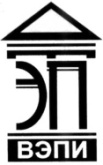 Автономная некоммерческая образовательная организациявысшего образования«Воронежский экономико-правовой институт»(АНОО ВО «ВЭПИ»)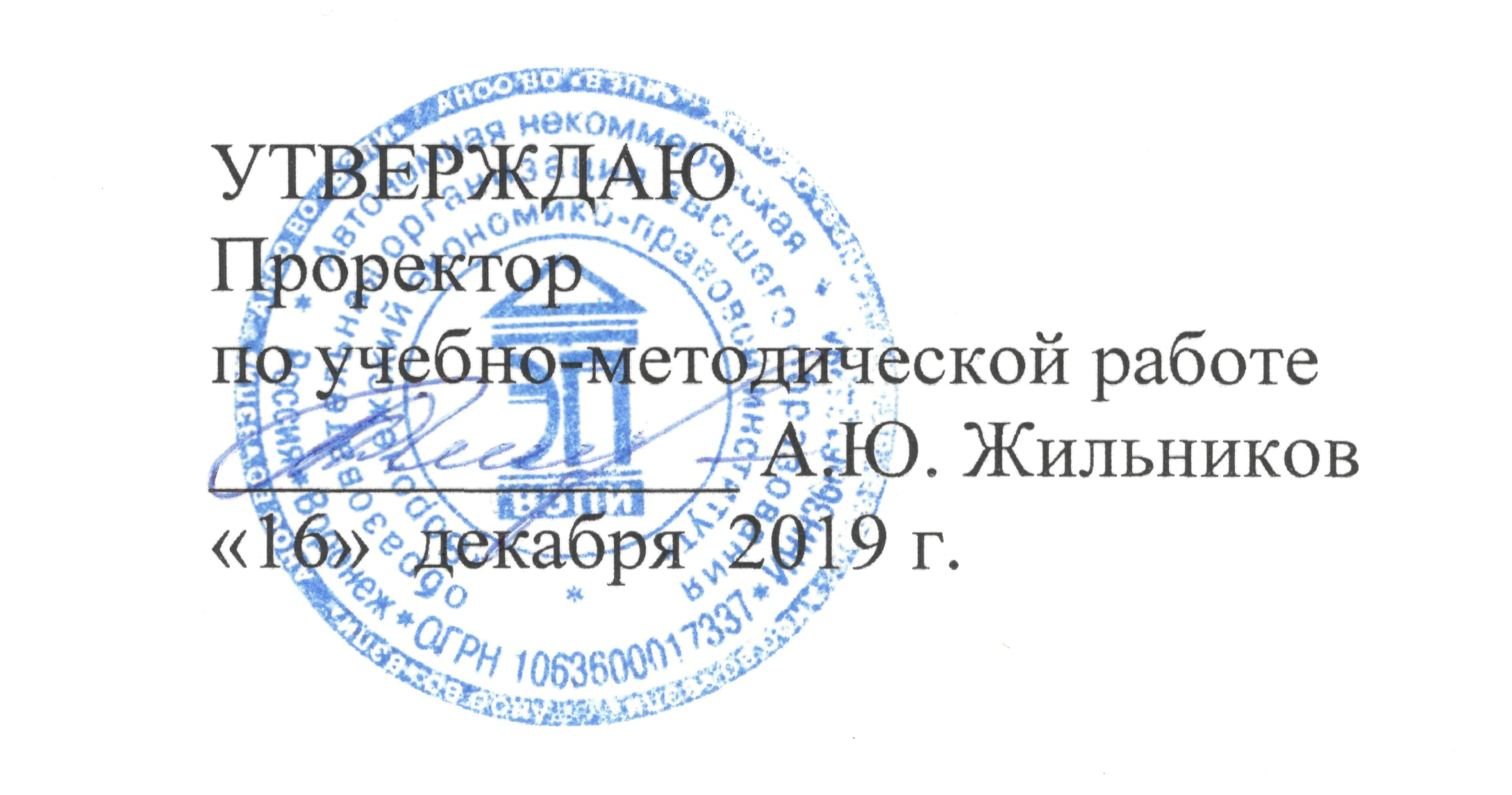 ФОНД ОЦЕНОЧНЫХ СРЕДСТВ ПО ДИСЦИПЛИНЕ (МОДУЛЮ)	    Б1.Б.14 Уголовное право	(наименование дисциплины (модуля))	40.03.01 Юриспруденция	(код и наименование направления подготовки)Направленность (профиль) 	Гражданско-правовая		(наименование направленности (профиля))Квалификация выпускника 	Бакалавр		(наименование квалификации)Форма обучения 	Очная, очно-заочная, заочная 		(очная, очно-заочная, заочная)Рекомендован к использованию Филиалами АНОО ВО «ВЭПИ»	Воронеж 2019Фонд оценочных средств по дисциплине (модулю) рассмотрен и одобрен на заседании кафедры Уголовного права и криминологии.Протокол  от   «11»        декабря        2019 г.     № 3Фонд оценочных средств по дисциплине (модулю) согласован со следующими представителями работодателей или их объединений, направление деятельности которых соответствует области профессиональной деятельности, к которой готовятся обучающиеся: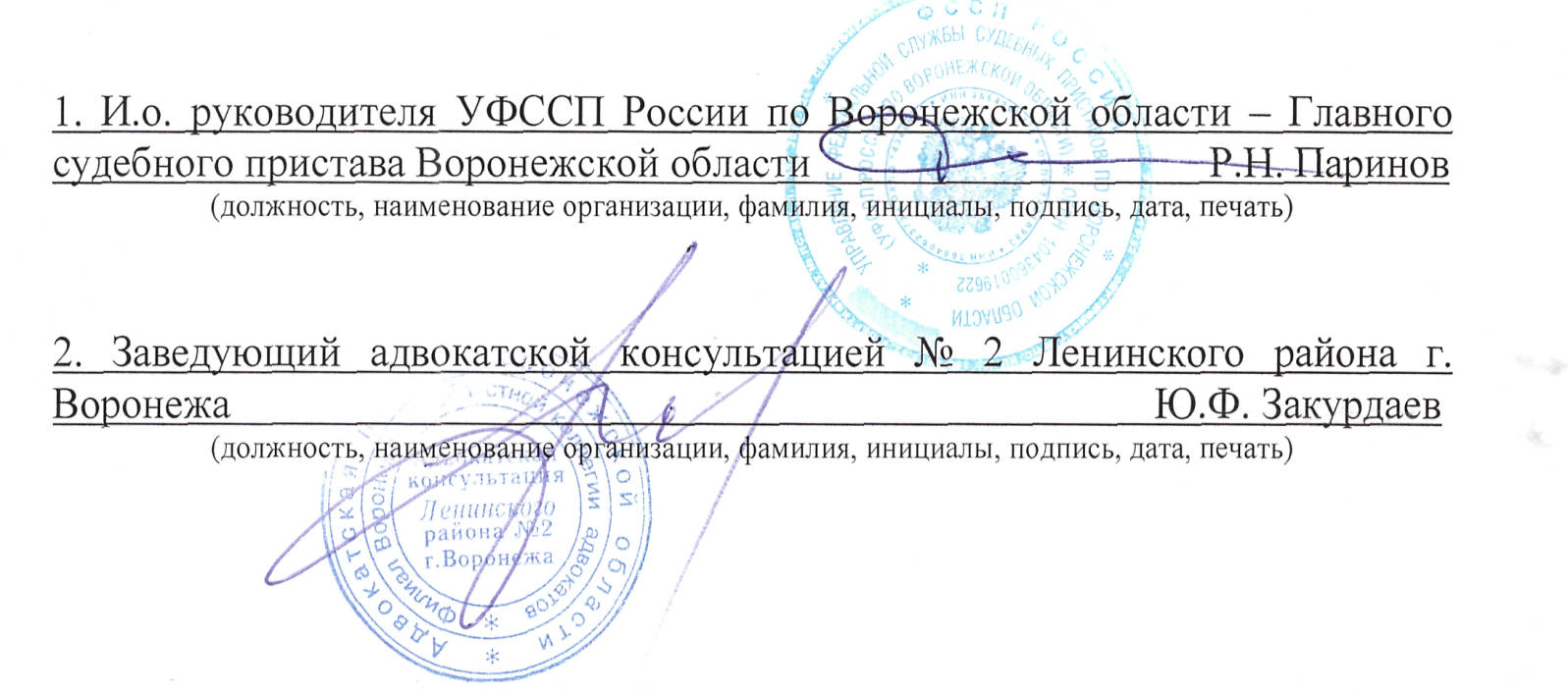 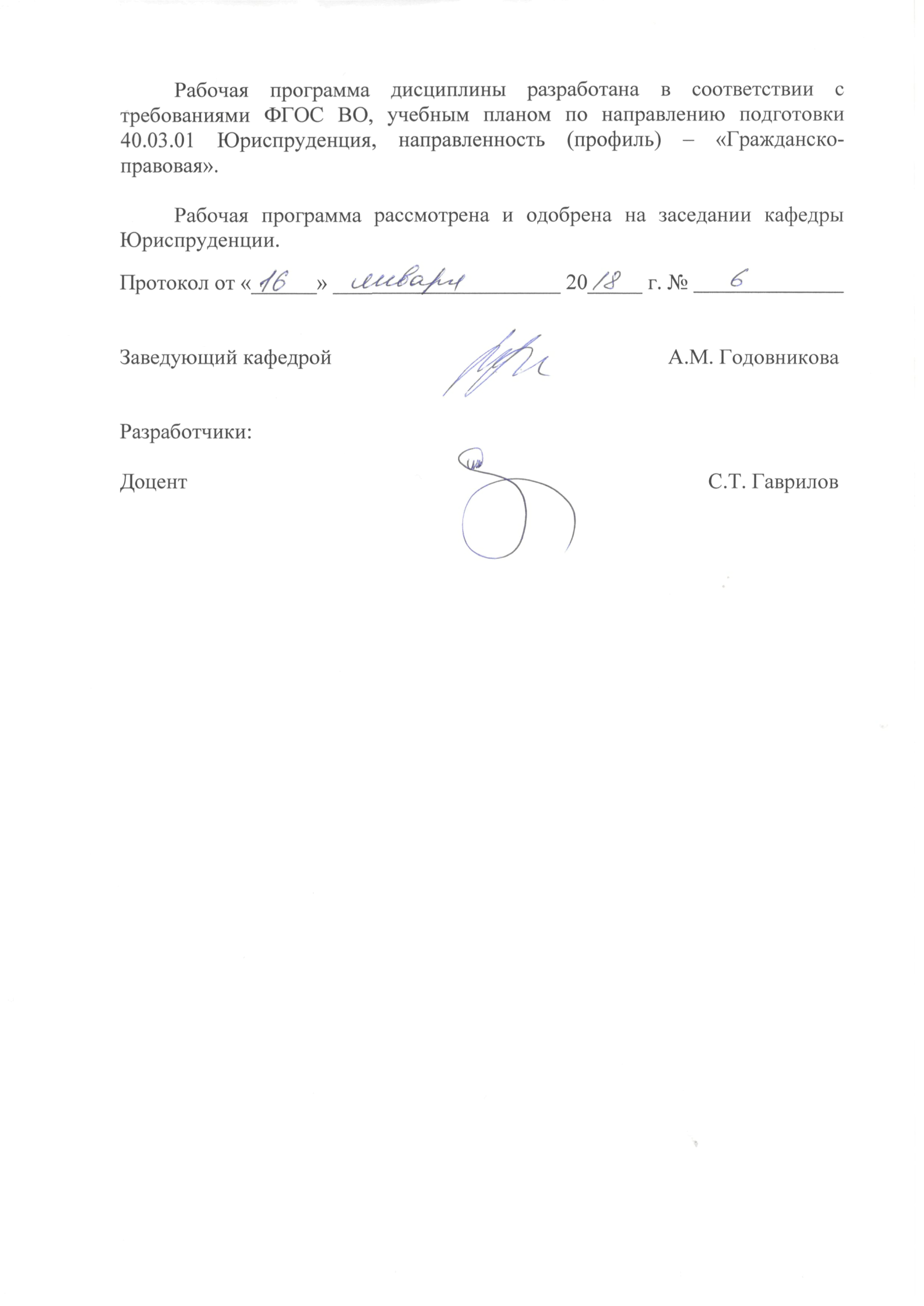 Заведующий кафедрой                                                                     С.Т. Гаврилов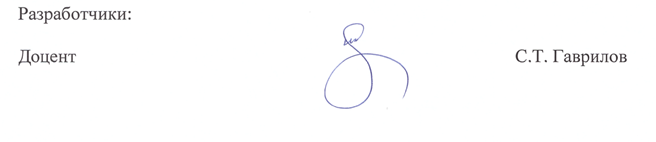 1. Перечень компетенций с указанием этапов их формирования в процессе освоения ОП ВОЦелью проведения дисциплины Б1.Б.14 Уголовное право является достижение следующих результатов обучения:В формировании данных компетенций также участвуют следующие дисциплины (модули), практики и ГИА образовательной программы 
(по семестрам (курсам) их изучения):- для очной формы обучения:- для очно-заочной формы обучения:- для заочной формы обучения:Этап дисциплины (модуля) Б1.Б.14 Уголовное право в формировании компетенций соответствует:- для очной формы обучения –3, 4 семестру;- для очно-заочной формы обучения – 3, 4 семестру;- для заочной формы обучения – 2 курсу.2. Показатели и критерии оценивания компетенций на различных этапах их формирования, шкалы оцениванияПоказателями оценивания компетенций являются следующие результаты обучения:Порядок оценки освоения обучающимися учебного материала определяется содержанием следующих разделов дисциплины (модуля):Критерии оценивания результатов обучения для текущего контроля успеваемости и промежуточной аттестации по дисциплине1. Критерии оценивания устного ответа.	Зачтено: Знает современную нормативно- правовую базу в сфере уголовного права с учетом изменений, происходящих в законодательстве; сущность и содержание основных понятий и категорий законодательства в области уголовного права; современную нормативно-правовую базу; порядок действия нормативных правовых актов и их применения в профессиональной деятельности в области уголовного права; профессиональные обязанности в области обеспечения законности и правопорядка в сфере реализации норм уголовного законодательства.Умеет анализировать и применять нормы действующего законодательства в сфере  уголовного права; применять на практике полученные знания; свободно ориентироваться в законодательстве в области уголовного права в иных нормативных актах, регулирующих уголовно-правовую ответственность; анализировать юридические факты и возникающие в связи с ними регулируемые нормами уголовного законодательства правовые отношения; планировать и осуществлять деятельность по предупреждению и профилактике  преступлений.Владеет навыками повышения своей квалификации и мастерства работы в сфере применения норм уголовного законодательства на практике; навыками использования понятийно-категориального аппарата законодательства в области уголовного права; навыками анализа и применения норм действующего законодательства в области уголовного права; навыками анализа различных норм уголовного законодательства, юридических фактов, правовых норм и правовых отношений, являющихся объектами профессиональной деятельности; методиками исполнения должностных обязанностей по обеспечению законности и правопорядка, безопасности личности, общества, государства.Не зачтено: - не выполнены требования, соответствующие оценке «зачтено».2. Критерии оценивания решения задач.	Зачтено: Знает современную нормативно- правовую базу в сфере уголовного права с учетом изменений, происходящих в законодательстве; сущность и содержание основных понятий и категорий законодательства в области уголовного права; современную нормативно-правовую базу; порядок действия нормативных правовых актов и их применения в профессиональной деятельности в области уголовного права; профессиональные обязанности в области обеспечения законности и правопорядка в сфере реализации норм уголовного законодательства.Умеет анализировать и применять нормы действующего законодательства в сфере  уголовного права; применять на практике полученные знания;  свободно ориентироваться в законодательстве в области уголовного права в иных нормативных актах, регулирующих уголовно-правовую ответственность; анализировать юридические факты и возникающие в связи с ними регулируемые нормами уголовного законодательства правовые отношения; планировать и осуществлять деятельность по предупреждению и профилактике  преступлений.Владеет навыками повышения своей квалификации и мастерства работы в сфере применения норм уголовного законодательства на практике; навыками использования понятийно-категориального аппарата законодательства в области уголовного права; навыками анализа и применения норм действующего законодательства в области уголовного права; навыками анализа различных норм уголовного законодательства, юридических фактов, правовых норм и правовых отношений, являющихся объектами профессиональной деятельности; методиками исполнения должностных обязанностей по обеспечению законности и правопорядка, безопасности личности, общества, государства.Не зачтено: - не выполнены требования, соответствующие оценке «зачтено».4. Критерии оценивания реферата.	Зачтено: Знает современную нормативно- правовую базу в сфере уголовного права с учетом изменений, происходящих в законодательстве; сущность и содержание основных понятий и категорий законодательства в области уголовного права; современную нормативно-правовую базу; порядок действия нормативных правовых актов и их применения в профессиональной деятельности в области уголовного права; профессиональные обязанности в области обеспечения законности и правопорядка в сфере реализации норм уголовного законодательства.Умеет анализировать и применять нормы действующего законодательства в сфере  уголовного права; применять на практике полученные знания; свободно ориентироваться в законодательстве в области уголовного права в иных нормативных актах, регулирующих уголовно-правовую ответственность; анализировать юридические факты и возникающие в связи с ними регулируемые нормами уголовного законодательства правовые отношения; планировать и осуществлять деятельность по предупреждению и профилактике  преступлений.Владеет навыками повышения своей квалификации и мастерства работы в сфере применения норм уголовного законодательства на практике; навыками использования понятийно-категориального аппарата законодательства в области уголовного права; навыками анализа и применения норм действующего законодательства в области уголовного права; навыками анализа различных норм уголовного законодательства, юридических фактов, правовых норм и правовых отношений, являющихся объектами профессиональной деятельности; методиками исполнения должностных обязанностей по обеспечению законности и правопорядка, безопасности личности, общества, государства.Не зачтено: - не выполнены требования, соответствующие оценке «зачтено».5. Критерии оценивания ответа на экзамене.«Отлично»Знает современную нормативно- правовую базу в сфере уголовного права с учетом изменений, происходящих в законодательстве; сущность и содержание основных понятий и категорий законодательства в области уголовного права; современную нормативно-правовую базу; порядок действия нормативных правовых актов и их применения в профессиональной деятельности в области уголовного права; профессиональные обязанности в области обеспечения законности и правопорядка в сфере реализации норм уголовного законодательства.Умеет анализировать и применять нормы действующего законодательства в сфере  уголовного права; применять на практике полученные знания; свободно ориентироваться в законодательстве в области уголовного права в иных нормативных актах, регулирующих уголовно-правовую ответственность; анализировать юридические факты и возникающие в связи с ними регулируемые нормами уголовного законодательства правовые отношения; планировать и осуществлять деятельность по предупреждению и профилактике  преступлений.Владеет навыками повышения своей квалификации и мастерства работы в сфере применения норм уголовного законодательства на практике; навыками использования понятийно-категориального аппарата законодательства в области уголовного права; навыками анализа и применения норм действующего законодательства в области уголовного права; навыками анализа различных норм уголовного законодательства, юридических фактов, правовых норм и правовых отношений, являющихся объектами профессиональной деятельности; методиками исполнения должностных обязанностей по обеспечению законности и правопорядка, безопасности личности, общества, государства.«Хорошо»:- в целом знает современную нормативно- правовую базу в сфере уголовного права с учетом изменений, происходящих в законодательстве; сущность и содержание основных понятий и категорий законодательства в области уголовного права; современную нормативно-правовую базу; порядок действия нормативных правовых актов и их применения в профессиональной деятельности в области уголовного права; профессиональные обязанности в области обеспечения законности и правопорядка в сфере реализации норм уголовного законодательства.- в целом умеет анализировать и применять нормы действующего законодательства в сфере  уголовного права; применять на практике полученные знания; свободно ориентироваться в законодательстве в области уголовного права в иных нормативных актах, регулирующих уголовно-правовую ответственность; анализировать юридические факты и возникающие в связи с ними регулируемые нормами уголовного законодательства правовые отношения; планировать и осуществлять деятельность по предупреждению и профилактике  преступлений.- в целом владеет навыками повышения своей квалификации и мастерства работы в сфере применения норм уголовного законодательства на практике; навыками использования понятийно-категориального аппарата законодательства в области уголовного права; навыками анализа и применения норм действующего законодательства в области уголовного права; навыками анализа различных норм уголовного законодательства, юридических фактов, правовых норм и правовых отношений, являющихся объектами профессиональной деятельности; методиками исполнения должностных обязанностей по обеспечению законности и правопорядка, безопасности личности, общества, государства.«Удовлетворительно»:- не достаточно хорошо знает современную нормативно- правовую базу в сфере уголовного права с учетом изменений, происходящих в законодательстве; сущность и содержание основных понятий и категорий законодательства в области уголовного права; современную нормативно-правовую базу; порядок действия нормативных правовых актов и их применения в профессиональной деятельности в области уголовного права; профессиональные обязанности в области обеспечения законности и правопорядка в сфере реализации норм уголовного законодательства.- не достаточно хорошо умеет анализировать и применять нормы действующего законодательства в сфере  уголовного права; применять на практике полученные знания; свободно ориентироваться в законодательстве в области уголовного права в иных нормативных актах, регулирующих уголовно-правовую ответственность; анализировать юридические факты и возникающие в связи с ними регулируемые нормами уголовного законодательства правовые отношения; планировать и осуществлять деятельность по предупреждению и профилактике  преступлений.- не достаточно хорошо владеет навыками повышения своей квалификации и мастерства работы в сфере применения норм уголовного законодательства на практике; навыками использования понятийно-категориального аппарата законодательства в области уголовного права; навыками анализа и применения норм действующего законодательства в области уголовного права; навыками анализа различных норм уголовного законодательства, юридических фактов, правовых норм и правовых отношений, являющихся объектами профессиональной деятельности; методиками исполнения должностных обязанностей по обеспечению законности и правопорядка, безопасности личности, общества, государства.«Неудовлетворительно»:- не выполнены требования, соответствующие оценке «отлично»,«хорошо», «удовлетворительно». 6. Критерии оценивания курсовой работы.Результаты защиты курсовой работы оцениваются по четырех бальной системе: «отлично», «хорошо», «удовлетворительно», «неудовлетворительно» и объявляются обучающемуся.«Отлично»Знает современную нормативно- правовую базу в сфере уголовного права с учетом изменений, происходящих в законодательстве; сущность и содержание основных понятий и категорий законодательства в области уголовного права; современную нормативно-правовую базу; порядок действия нормативных правовых актов и их применения в профессиональной деятельности в области уголовного права; профессиональные обязанности в области обеспечения законности и правопорядка в сфере реализации норм уголовного законодательства.Умеет анализировать и применять нормы действующего законодательства в сфере  уголовного права; применять на практике полученные знания; свободно ориентироваться в законодательстве в области уголовного права в иных нормативных актах, регулирующих уголовно-правовую ответственность; анализировать юридические факты и возникающие в связи с ними регулируемые нормами уголовного законодательства правовые отношения; планировать и осуществлять деятельность по предупреждению и профилактике  преступлений.Владеет навыками повышения своей квалификации и мастерства работы в сфере применения норм уголовного законодательства на практике; навыками использования понятийно-категориального аппарата законодательства в области уголовного права; навыками анализа и применения норм действующего законодательства в области уголовного права; навыками анализа различных норм уголовного законодательства, юридических фактов, правовых норм и правовых отношений, являющихся объектами профессиональной деятельности; методиками исполнения должностных обязанностей по обеспечению законности и правопорядка, безопасности личности, общества, государства.«Хорошо»:- в целом знает современную нормативно- правовую базу в сфере уголовного права с учетом изменений, происходящих в законодательстве; сущность и содержание основных понятий и категорий законодательства в области уголовного права; современную нормативно-правовую базу; порядок действия нормативных правовых актов и их применения в профессиональной деятельности в области уголовного права; профессиональные обязанности в области обеспечения законности и правопорядка в сфере реализации норм уголовного законодательства.- в целом умеет анализировать и применять нормы действующего законодательства в сфере  уголовного права; применять на практике полученные знания; свободно ориентироваться в законодательстве в области уголовного права в иных нормативных актах, регулирующих уголовно-правовую ответственность; анализировать юридические факты и возникающие в связи с ними регулируемые нормами уголовного законодательства правовые отношения; планировать и осуществлять деятельность по предупреждению и профилактике  преступлений.- в целом владеет навыками повышения своей квалификации и мастерства работы в сфере применения норм уголовного законодательства на практике; навыками использования понятийно-категориального аппарата законодательства в области уголовного права; навыками анализа и применения норм действующего законодательства в области уголовного права; навыками анализа различных норм уголовного законодательства, юридических фактов, правовых норм и правовых отношений, являющихся объектами профессиональной деятельности; методиками исполнения должностных обязанностей по обеспечению законности и правопорядка, безопасности личности, общества, государства.«Удовлетворительно»:- не достаточно хорошо знает современную нормативно- правовую базу в сфере уголовного права с учетом изменений, происходящих в законодательстве; сущность и содержание основных понятий и категорий законодательства в области уголовного права; современную нормативно-правовую базу; порядок действия нормативных правовых актов и их применения в профессиональной деятельности в области уголовного права; профессиональные обязанности в области обеспечения законности и правопорядка в сфере реализации норм уголовного законодательства.- не достаточно хорошо умеет анализировать и применять нормы действующего законодательства в сфере  уголовного права; применять на практике полученные знания; свободно ориентироваться в законодательстве в области уголовного права в иных нормативных актах, регулирующих уголовно-правовую ответственность; анализировать юридические факты и возникающие в связи с ними регулируемые нормами уголовного законодательства правовые отношения; планировать и осуществлять деятельность по предупреждению и профилактике  преступлений.- не достаточно хорошо владеетнавыками повышения своей квалификации и мастерства работы в сфере применения норм уголовного законодательства на практике; навыками использования понятийно-категориального аппарата законодательства в области уголовного права; навыками анализа и применения норм действующего законодательства в области уголовного права; навыками анализа различных норм уголовного законодательства, юридических фактов, правовых норм и правовых отношений, являющихся объектами профессиональной деятельности; методиками исполнения должностных обязанностей по обеспечению законности и правопорядка, безопасности личности, общества, государства.«Неудовлетворительно»:- не выполнены требования, соответствующие оценке «отлично», «хорошо», «удовлетворительно». 3. Типовые контрольные задания или иные материалы, необходимые для оценки знаний, умений, навыков и (или) опыта деятельности, характеризующих этапы формирования компетенций1 ЭТАП«Текущий контроль успеваемости»Вопросы для устного опроса по дисциплине «Уголовное право»Тема 1. Понятие, задачи и принципы уголовного права. Уголовная политика Российской Федерации Вопросы:Понятие уголовного права, его предмет и метод. Задачи уголовного права.Наука уголовного права. Принципы уголовного права.Уголовная политика государства: понятие, содержание и основные направления. Темы докладов и научных сообщений:1. Уголовное право как отрасль права.2. Исторический характер уголовного права, его социальная обусловленность.3. Уголовная политика как органическая часть политики государства.Тема 2. История уголовного законодательства России Вопросы:1. Общая характеристика основных этапов развития уголовного законодательства России. Проблемы периодизации этапов развития уголовного права.2. Основные памятники уголовного права до начала XX века (Русская правда, Псковская и Новгородская судные грамоты, Судебник 1497 г., Судебник 1550 г., Соборное Уложение 1649 г., Воинский артикул 1715 г., Уложение о наказаниях уголовных и исправительных 1845 г.). 3. Российское уголовное право XX столетия (Уголовное уложение 1903 г., Руководящие начала по уголовному праву РСФСР 1919 г., Уголовный кодекс РСФСР 1922 г., Уголовный кодекс РСФСР 1926 г. Основы уголовного законодательства Союза ССР и союзных республик 1958 г., Уголовный кодекс РСФСР 1960 г.).4. Основы уголовного законодательства Союза ССР и союзных республик 1991 г., проекты Уголовного кодекса РФ.Темы докладов и научных сообщений:1. Основные этапы развития уголовного законодательства России до начала XX века.2. Российское уголовное право XX столетия: основные этапы развития, периодизация.Тема 3. Уголовное законодательство Российской Федерации. Понятие уголовной ответственности Вопросы:Понятие уголовного закона.Общая характеристика УК РФ 1996 г. Структура уголовного закона.Уголовно-правовая норма и ее содержание: гипотеза, диспозиция и санкция; их виды.Действие уголовного закона во времени, пространстве и по кругу лиц. Обратная сила закона.Толкование уголовного закона. Виды, приемы и способы толкования.Понятие уголовной ответственности и ее основание. Темы докладов и научных сообщений:1. Роль уголовного законодательства в укреплении законности.2. Общий принцип действия уголовных законов во времени и его обоснование.3. Спорные вопросы понятия уголовной ответственности в теории уголовного права.4. Значение руководящих разъяснений Пленума Верховного Суда РФ для правильного применения уголовного закона в судебной практике.Тема 4. Понятие преступления. Состав преступления Вопросы:Понятие преступления и характеристика его признаков. Отличие преступления от иных правонарушений. Малозначительность деяния.Категоризация преступлений и ее значение.Понятие и значение состава преступления.Виды составов преступлений и их значение.Темы докладов и научных сообщений:1. Исторически изменчивый характер круга деяний, признаваемых преступными.2. Общественная опасность - основной материальный признак преступления.3. Понятие состава преступления по отечественному уголовному праву.	Тема 5. Объективные признаки состава преступления: объект, объективная сторона Вопросы:Понятие и значение объекта преступления. Виды объекта преступления.Уголовно-правовая характеристика предмета преступления и потерпевшего от преступления.Понятие и значение объективной стороны состава преступления.Общественно опасное действие (бездействие) как внешний акт поведения.Понятие и виды общественно опасных последствий.Особенности и значение причинно следственной связи в уголовном праве.Факультативные признаки объективной стороны преступления: место, время, обстановка, способ, орудия и средства совершения преступления.Темы докладов и научных сообщений:1. Значение объекта для определения характера и степени общественной опасности совершенного преступления.2. Значение определения предмета преступления и потерпевшего от преступления для квалификации преступления.3. Значение непреодолимой силы, физического или психического принуждения для уголовной ответственности.4. Причинная связь как выражение объективной закономерной связи между деянием и общественно опасным последствием.Тема 6. Субъективные признаки состава преступления: субъект, субъективная сторона Вопросы:Понятие и признаки субъекта преступления. Соотношение субъекта преступления и личности преступника.Понятие и виды специального субъекта.Понятие и значение субъективной стороны преступления.Понятие вины. Формы вины и их виды.Преступления с двумя формами вины.Невиновное причинение вреда.Характеристика факультативных признаков субъективной стороны преступления: мотив, цель, эмоциональное состояние.Понятие и виды ошибки в уголовном праве.Темы докладов и научных сообщений:1. Субъект преступления и личность преступника.2. Вина как необходимый признак субъективной стороны преступления.3. Понятие юридической и фактической ошибки и их влияние на уголовную ответственность лица. Тема 7. Соучастие в преступлении Вопросы:Понятие соучастия в преступлении. Объективные и субъективные признаки соучастия.Виды соучастников преступления и их характеристика.Формы соучастия, критерии их классификации.Основания и пределы уголовной ответственности соучастников. Эксцесс исполнителя. Ответственность за соучастие в преступлении со специальным субъектом.Темы докладов и научных сообщений:1. Правовые последствия деления соучастия на простое (соисполнительство) и сложное.2. Институт прикосновенных к преступлению.3. Особенности квалификации деяний, совершенных членами организованной группы.Тема 8. Неоконченное преступление Вопросы:Стадии совершения умышленного преступления: понятие, виды и значение. Неоконченное преступление.Приготовление к преступлению: понятие и признаки.Покушение на преступление: понятие, признаки и виды.Добровольный отказ от совершения преступления. Отличие добровольного отказа от деятельного раскаяния. Темы докладов и научных сообщений:1. Понятие и виды неоконченного умышленного преступления по УК РФ.2. Основание уголовной ответственности за приготовление к преступлению и покушение на преступление.3. Добровольный отказ от преступления и его социальные и правовые последствия.Тема 9. Множественность преступлений Вопросы:Понятие и признаки единого (единичного) преступления. Виды единичного сложного преступления. Понятие и признаки множественности преступлений.Совокупность и рецидив как формы множественности и их виды.Темы докладов и научных сообщений:Преступная деятельность: проблемы определения.Отличие множественности преступлений от сложных единичных преступлений.Тема 10. Обстоятельства, исключающие преступность деяния Вопросы:Понятие и виды обстоятельств, исключающих преступность деяния.Понятие, значение и условия правомерности необходимой обороны.Понятие, значение и условия правомерности крайней необходимости, ее отличие от необходимой обороны.Понятие, значение и условия правомерности причинения вреда при задержании лица, совершившего преступление.Физическое или психическое принуждение как обстоятельство, исключающее преступность деяния.Обоснованный риск: понятие и признаки.Исполнение приказа или распоряжения как обстоятельство, исключающее преступность деяния.Темы докладов и научных сообщений:Необходимая оборона и ее значение для охраны личности и правопорядка.Значение обстоятельств, исключающих преступность деяния для деятельности органов внутренних дел и других правоохранительных органов.Тема 11. Понятие и цели наказания. Вопросы:Понятие и сущность наказания.Цели наказания.Эффективность наказания.Характеристика штрафа как вида наказания.Характеристика наказания лишение права занимать определенные должности или заниматься определенной деятельностью.Характеристика наказания лишение специального, воинского или почетного звания, классного чина и государственных наград.Понятие, сроки и порядок применения обязательных работ и исправительных работ. Лица, к которым не могут применяться данные наказания.Характеристика наказания ограничение по службе.Ограничение свободы как вид наказания.Принудительные работы как вид наказания.Характеристика ареста.Содержание в дисциплинарной воинской части.Лишение свободы на определенный срок. Виды исправительных учреждений, в которых отбывается наказание.Особенности наказания в виде пожизненного лишения свободы.Смертная казнь как исключительная мера наказания.Темы докладов и научных сообщений:1. Понятие наказания и его социальная сущность.2. Эффективность отдельных видов наказания.3. Арест. Порядок и сроки его назначения и исполнения. Необходимость создания условий для исполнения этого вида наказания.Тема 12. Назначение наказания Вопросы:Общие начала назначения наказания по уголовному праву. Обстоятельства, смягчающие и отягчающие наказание, их юридическое значение.Специальные правила назначения наказания, улучшающие назначение окончательного наказания (ст.ст. 62, 64-67 УК РФ). Специальные правила назначения наказания, ужесточающие окончательное наказание (ст.ст. 68-70 УК РФ).Исчисление сроков наказаний и зачет наказания.Условное осуждение.Темы докладов и научных сообщений:1. Общие начала назначения наказания по УК РФ.2. Различия в назначении наказаний по совокупности преступлений и по совокупности приговоров.3. Особенности зачета содержания под стражей при осуждении к различным видам наказания.4. Осуществление контроля за условно осужденными.Тема 13. Освобождение от уголовной ответственности и от наказания. Амнистия, помилование, судимость Контрольные вопросы:Институт освобождения от уголовной ответственности: понятие и виды.Институт освобождения от наказания: понятие и виды.Амнистия и помилование.Погашение и снятие судимости. Уголовно-правовые последствия судимости.Темы докладов и научных сообщений:1. Уголовно-правовое значение института освобождения от уголовной ответственности.2. Освобождение от уголовной ответственности и от наказания по актам амнистии и помилования.Тема 14. Особенности уголовной ответственности и наказания несовершеннолетних Вопросы:Особенности уголовной ответственности несовершеннолетних.Наказания, назначаемые несовершеннолетним. Обстоятельства, учитываемые при назначении наказания несовершеннолетнему.Освобождение от уголовной ответственности и от наказания несовершеннолетних.Принудительные меры воспитательного воздействия: основания применения и виды.Темы докладов и научных сообщений:1. Проблемы определения возраста уголовной ответственности несовершеннолетних.2. Виды принудительных мер воспитательного воздействия: предупреждение; передача под надзор родителей или лиц, их замещающих, либо специализированного государственного органа; возложение обязанности загладить причиненный вред; ограничение досуга и установление особых требований к поведению несовершеннолетнего.Тема 15. Иные меры уголовно-правового характера Вопросы:1. Понятие иных мер уголовно-правового характера. Их отличие от уголовного наказания.2. Понятие принудительных мер медицинского характера. Основания и цели применения этих мер.3. Виды принудительных мер медицинского характера.4. Понятие, значение и юридический характер конфискации имущества.5. Виды имущества, подлежащего конфискации. Порядок конфискации имущества. Темы докладов и научных сообщений:1. Понятие и виды иных мер уголовно-правового характера, их отличие от наказания.2. Специфика назначения принудительной меры медицинского характера лицам, осужденным за преступления, совершенные в состоянии вменяемости, но нуждающимся в лечении психических расстройств, не исключающих вменяемости.Тема 16. Основные понятия Общей части уголовного права  некоторых зарубежных государств Вопросы:Общая характеристика уголовного законодательства зарубежных государств.Англо-американская, французская и германская системы законодательства. Общая характеристика уголовного законодательства стран Восточной Европы. Общая характеристика уголовного законодательства стран Азии.Сотрудничество государств в борьбе с преступлениями международного характера. Понятие преступления и наказания по уголовному праву некоторых государств.Темы докладов и научных сообщений:1. Англо-американская, французская и германская системы законодательства.2. Общая характеристика уголовного законодательства стран Восточной Европы.3. Соотношение международного уголовного права и внутригосударственного права.Раздел 2. Особенной часть УК РФТема 17. Понятие, система и значение Особенной части уголовного права. Теоретические основы квалификации преступлений Вопросы:1. Понятие, система и значение Особенной части УК.2. Понятие и значение, общие правила и процесс квалификации преступлений.3. Конкуренция уголовно-правовых норм: понятие и виды.Темы докладов и научных сообщений:1. Роль Особенной части действующего уголовного законодательства в осуществлении уголовной политики.2. Понятие и значение квалификации преступления.3. Конкуренция уголовно-правовых норм и ее влияние на квалификацию.Тема 18. Преступления против жизни и здоровья Вопросы:Понятие убийства и его виды (ст.ст. 105-108 УК РФ). Причинение смерти по неосторожности (ст. 109 УК РФ), доведение до самоубийства (ст. 110 УК РФ).Преступления против здоровья и их виды (ст.ст. 111-118, 121, 122 УК РФ). Понятие причинения вреда здоровью человека. Виды вреда, причиненного здоровью, и определение степени его тяжести.Характеристика преступлений, ставящих в опасность жизнь и здоровье человека (ст.ст. 119, 120, 123-125 УК РФ).Темы докладов и научных сообщений:1. Значение борьбы с преступлениями против личности для укрепления законности. 2.  Преступления против жизни, их виды.3. Преступления против здоровья и их виды.Тема 19. Преступления против свободы, чести и достоинства личности Вопросы:Общая характеристика преступлений, предусмотренных главой 17 УК РФ.Характеристика составов преступлений «Похищение человека» (ст. 126 УК) и «Незаконное лишение свободы» (ст. 127 УК).Преступления, связанные с торговлей людьми и использованием рабского труда (ст.ст. 1271, 1272 УК).Уголовная ответственность за незаконное помещение в психиатрический стационар (ст. 128 УК). Темы докладов и научных сообщений:1. Понятие эксплуатации человека.2. Квалифицированные виды составов преступлений «Торговля людьми» и «Использование рабского труда».3. Незаконное помещение в психиатрический стационар при квалифицирующих признаках. Тема 20. Преступления против половой неприкосновенности и половой свободы личности Вопросы:Общая характеристика преступлений против половой неприкосновенности и половой свободы личности (ст.ст. 131-135 УК). Понятие и виды этих преступлений.Характеристика половых преступлений, совершаемых насильственным способом (ст.ст. 131-133 УК).Характеристика преступлений, грубо нарушающих мораль по отношению к несовершеннолетним (ст.ст. 134, 135 УК).Темы докладов и научных сообщений:1. Понятие и общая характеристика преступлений против половой неприкосновенности и половой свободы личности.2. Отличие от изнасилования и насильственных действий сексуального характера.3. Критерии отграничения развратных действий от иных половых преступлений, совершенных в отношении малолетнего и несовершеннолетнего лица.	Тема 21. Преступления против конституционных прав и свобод человека и гражданина Вопросы:Общая характеристика преступлений против конституционных прав и свобод человека и гражданина. Понятие и виды данных преступлений.Характеристика преступлений против политических прав и свобод граждан (ст.ст. 136, 141, 1411, 142, 1421, 149 УК).Характеристика преступлений против социальных прав и свобод граждан (ст.ст. 143-147 УК).Характеристика преступлений против личных прав и свобод граждан (ст.ст. 137-140, 148 УК).Темы докладов и научных сообщений:1. Международные и национальные законодательные акты Российской Федерации о правах и свободах человека и гражданина.2. Преступления против политических прав и свобод граждан.3. Преступления против основных социальных прав и свобод граждан.4. Преступления против личных прав и свобод граждан.Тема 22. Преступления против семьи и несовершеннолетних Вопросы:Понятие и виды преступлений против семьи и несовершеннолетних. Характеристика преступлений, посягающих на интересы несовершеннолетних (ст.ст. 150-1511, 156 УК).Характеристика преступлений против семьи (ст.ст. 153-155, 157 УК).Темы докладов и научных сообщений:1. Понятие, общая характеристика и виды преступлений против семьи и несовершеннолетних.2. Преступления против несовершеннолетних.3. Преступления против семьи.Тема 23. Преступления против собственности Вопросы:Общая характеристика и виды преступлений против собственности.Понятие и признаки хищения чужого имущества.Характеристика форм хищения, предусмотренных ст.ст. 158-162, 164 УК. Характеристика корыстных преступлений против собственности,  не связанных с хищением (ст.ст. 163, 165, 166 УК).Характеристика преступлений, связанных с уничтожением или повреждением чужого имущества (ст.ст. 167, 168 УК).Темы докладов и научных сообщений:1. Хищение чужого имущества как наиболее опасное посягательство на собственность. 2. Понятие хищения и его признаки.3. Отличие хищения от других преступлений, причиняющих материальный ущерб собственникам.Тема 24. Преступления в сфере экономической деятельности Вопросы:Общая характеристика преступлений в сфере экономической деятельности.Характеристика преступлений в сфере предпринимательской и иной экономической деятельности (ст.ст. 169-175, 178-181, 183-184, 195-197 УК).Характеристика преступлений в денежно-кредитной сфере (ст.ст. 176, 177, 185-187 УК). Характеристика валютных преступлений (ст.ст. 191-193 УК).Характеристика таможенных и налоговых преступлений (ст.ст. 189-190, 194, 198, 199, 1991, 1992 УК).Темы докладов и научных сообщений:1. Понятие, виды и общая характеристика преступлений в сфере экономической деятельности. 2. Должностные преступления, посягающие на порядок осуществления экономической деятельности.3. Преступления, посягающие на порядок распределения материальных благ в сфере экономической деятельности.4. Преступления, посягающие на порядок кредитования.5. Преступления, посягающие на порядок распределения и производства.6. Преступления, посягающие на порядок обращения денег, ценных бумаг, кредитных либо расчетных карт и иных платежных документов.Тема 25. Преступления против интересов службы в коммерческих и иных организациях Вопросы:Общая характеристика преступлений против интересов службы в коммерческих и иных организациях.Характеристика составов преступлений «Злоупотребление полномочиями» (ст. 201 УК) и «Злоупотребление полномочиями частными нотариусами и аудиторами» (ст. 202 УК).Характеристика состава преступления «Превышение полномочий частным детективом или работником частной охранной организации, имеющим удостоверение частного охранника, при превышении ими своих должностных обязанностей» (ст. 203 УК).Характеристика состава преступления «Коммерческий подкуп» (ст. 204 УК).Темы докладов и научных сообщений:1. Понятие и общая характеристика преступлений против интересов службы в коммерческих и иных организациях. 2. Отличие от преступлений против государственной власти, интересов службы и службы в органах местного самоуправления.Тема 26. Преступления против общественной безопасности Вопросы:Общая характеристика и виды преступлений против общественной безопасности. Характеристика преступлений против общественной безопасности, предусмотренных ст.ст. 205-207, 211, 212, 227 УК.Характеристика преступлений, предусмотренных ст.ст. 208-210 УК РФ.Характеристика преступлений против общественного порядка (ст.ст. 213, 214 УК).Характеристика преступлений, связанных с нарушением правил безопасности при производстве различного вида работ (ст.ст. 215-2171 УК).Характеристика преступлений, связанных с нарушением правил безопасности обращения с общеопасными предметами (ст.ст. 218-2261 УК). Темы докладов и научных сообщений:1. Конституция РФ об охране общественной безопасности, общественного порядка и здоровья населения. 2. Понятие и виды преступления против общественной безопасности.Тема 27. Преступления против здоровья населения и общественной нравственности Вопросы:Общая характеристика преступлений против здоровья населения и общественной нравственности.Характеристика преступлений против здоровья населения (ст.ст. 228-239 УК).Характеристика преступлений против общественной нравственности (ст.ст. 240-245 УК).Темы докладов и научных сообщений:1. Конституция РФ об охране здоровья населения. 2. Понятия и виды преступлений против здоровья населения и общественной нравственности.Тема 28. Экологические преступления Вопросы:Общая характеристика экологических преступлений. Характеристика экологических преступлений общего характера (ст.ст. 246-249 УК).Характеристика преступлений, посягающих на экологическую среду и ее составляющие (ст.ст. 250-255, 262 УК)Характеристика преступлений, посягающих на флору и фауну (ст.ст. 256-261 УК)Темы докладов и научных сообщений:1. Конституция РФ об охране окружающей среды. 2. Понятия и виды экологических преступлений.3. Экологические преступления, посягающие на окружающую среду в целом.4. Экологические преступления, посягающие на отдельные элементы окружающей среды.Тема 29. Преступления против безопасности движения и эксплуатации транспорта Вопросы:Понятие и виды преступлений против безопасности движения и эксплуатации транспорта.Характеристика преступлений, непосредственно связанных с нарушением правил дорожного движения и эксплуатации транспортных средств (ст.ст. 263-266, 271, 2711 УК).Характеристика преступлений, непосредственно не связанных с нарушением правил дорожного движения и эксплуатации транспортных средств (ст.ст. 267-270 УК).Темы докладов и научных сообщений:1. Понятия и виды преступлений против безопасности движения и эксплуатации транспорта. 2. Преступления, связанные с вождением и эксплуатацией транспортных средств.Тема 30. Преступления в сфере компьютерной информации Вопросы:Общая характеристика преступлений в сфере компьютерной информации.Характеристика составов преступлений в сфере компьютерной информации (ст.ст. 272-274 УК).Темы докладов и научных сообщений:1. Понятие и виды преступлений в сфере компьютерной информации. Неправомерный доступ к компьютерной информации. 2. Понятие компьютерной информации и неправомерного доступа к компьютерной информации.Тема 31. Преступления против основ конституционного строя и безопасности государства Вопросы:Общая характеристика преступлений против основ конституционного строя и безопасности государства. Характеристика преступлений против внешней безопасности государства (ст.ст. 275, 276, 281, 283, 284 УК).Характеристика преступлений, посягающих на легитимность государственной власти (ст.ст. 277-280 УК).Характеристика преступлений, посягающих на конституционный запрет разжигания расовой, национальной и религиозной розни (ст.ст. 282, 2821, 2822 УК).Темы докладов и научных сообщений:1. Конституция РФ о государственной власти, об обязанности граждан оберегать интересы государства.2. Понятия и виды преступлений против основ конституционного строя и безопасности государства. 3. Преступления, посягающие на внешнюю безопасность Российской Федерации.4. Преступления, посягающие на политическую систему Российской Федерации.5. Преступления, посягающие на экономическую безопасность и обороноспособность Российской Федерации.6. Преступления, посягающие на провозглашенный Конституцией РФ принцип равенства граждан независимо от расы, национальности и вероисповедания.Тема 32. Преступления против государственной власти, интересов государственной службы и службы в органах местного самоуправления Вопросы:Общая характеристика и виды преступлений против государственной власти, интересов государственной службы и службы в органах местного самоуправления. Понятие должностного лица. Характеристика составов: злоупотребление должностными полномочиями, превышение должностных полномочий, присвоение полномочий должностного лица и иные действия (ст.ст. 285-289 УК).Характеристика составов: «Получение взятки», «Дача взятки» и «Посредничество во взяточничестве» (ст.ст. 290, 291 и 2911 УК). Условия освобождения от уголовной ответственности за дачу взятки. Характеристика составов: «Служебный подлог» и «Халатность» (ст.ст. 292-293 УК).Темы докладов и научных сообщений:1. Понятие преступлений против государственной власти, интересов государственной службы и службы в органах местного самоуправления.2. Виды преступлений против государственной власти, интересов государственной службы и службы в органах местного самоуправления.Тема 33. Преступления против правосудия Вопросы:Понятие, общая характеристика и виды преступлений против правосудия.Характеристика преступлений, посягающих на реализацию конституционных принципов правосудия (ст.ст. 299-301, 305 УК).Характеристика преступлений, посягающих на деятельность органов правосудия в соответствии с его целями и задачами (ст.ст. 294-2981, 311 УК).Характеристика преступлений, посягающих на процессуальный порядок получения доказательств по делу (ст.ст. 302-304, 306-309 УК). Характеристика преступлений, посягающих на деятельность органов правосудия по своевременному пресечению и раскрытию преступлений (ст.ст. 310, 316 УК).Характеристика преступлений, посягающих на отношения по реализации судебного акта (ст.ст. 312-315 УК).Темы докладов и научных сообщений:1. Строжайшее соблюдение законности работниками органов дознания и следственных подразделений – важнейшее условие осуществления правосудия. Понятие и виды преступлений против правосудия. 2. Преступления против жизни, личной безопасности, чести, достоинства и независимости лиц, осуществляющих правосудие или предварительное расследование, а так же других лиц в связи с осуществлением правосудия или предварительного расследования.3. Преступления, совершаемые должностными лицами правоохранительных органов.4. Преступления, препятствующие осуществлению правосудия и предварительного следствия либо раскрытию преступлений.Тема 34. Преступления против порядка управления Вопросы:Общая характеристика преступлений против порядка управления.Характеристика преступлений, посягающих на авторитет государственной власти и неприкосновенность государственной границы (ст.ст. 322, 3221, 323, 329 УК).Характеристика преступлений, посягающих на нормальную деятельность органов государственной власти и органов местного самоуправления (ст.ст. 317-321, 328, 330 УК).Характеристика преступлений, посягающих на установленный порядок ведения официальной документации (ст.ст. 324-3271 УК).Темы докладов и научных сообщений:1. Понятие, общая характеристика и виды преступлений против порядка управления. 2. Преступления против жизни, личной безопасности, независимости, чести и достоинства сотрудников правоохранительных или контролирующих органов либо представителей власти.3. Преступления, посягающие на режим Государственной границы Российской Федерации.4. Преступления, нарушающие установленный порядок пользования документами.Тема 35. Преступления против военной службы Вопросы:Понятие, общая характеристика и виды преступлений против военной службы.Характеристика преступлений против порядка подчиненности и военных уставных отношений (ст.ст. 332-336 УК).Характеристика преступлений против порядка прохождения военной службы (ст.ст. 337-339 УК).Характеристика преступлений против порядка несения специальных служб (ст.ст. 340-344 УК).Характеристика преступлений против порядка сбережения военного имущества (ст.ст. 345-348 УК).Характеристика преступлений против порядка эксплуатации военно-технических средств (ст.ст. 349-352 УК).Темы докладов и научных сообщений:1. Понятие преступления против военной службы.2. Преступления против порядка подчиненности и уставных взаимоотношений.3. Преступления против порядка прохождения военной службы.4. Преступления против порядка несения специальных служб.Тема 36. Преступления против мира и безопасности человечества Вопросы:Общая характеристика преступлений против мира и безопасности человечества.Характеристика преступлений, посягающих на мир и мирное сосуществование государств (ст.ст. 353, 354, 356, 359, 360 УК).Характеристика преступлений против безопасности человечества (ст.ст. 355, 357, 358 УК).Темы докладов и научных сообщений:1. Понятие, общая характеристика и виды преступлений против мира и безопасности человечества. 2. Преступления, посягающие на мир и мирное сосуществование государств.3.Преступления против безопасности человечества.Тема 37. Основные виды преступлений в уголовном праве некоторых зарубежных государств Вопросы:Общая характеристика Особенной части уголовного права зарубежных государств.Система Особенной части уголовного права США, Англии, ФРГ и Франции. Особенности преступлений против личности. Особенности преступлений против собственности. Ответственность за взяточничество и иные должностные злоупотребления. Ответственность за преступления против государственных интересов.  Темы докладов и научных сообщений:1. Общая характеристика Особенной части уголовного права зарубежных государств.2. Система Особенной части уголовного права США, Англии, ФРГ и Франции.3. Международный уголовный суд в системе международной уголовной юстиции.Примерный перечень тем рефератов по дисциплине «Уголовное право»Задачи уголовного права. Принципы уголовного права и их отражение в нормах уголовного закона России.Уголовно-правовая политика.История развития уголовного законодательства России.Уголовный закон – нормативная основа борьбы с преступностью в правовом государстве.Уголовная ответственность как один из видов юридической ответственности.Категоризация преступлений и ее значение. Объект преступления.Предмет уголовно-правовой охраны.Потерпевший в уголовном праве.Экстрадиция в уголовном праве. Понятие и признаки объективной стороны преступления.Институт вины в уголовном праве России.Умысел как форма вины. Преступления с двумя формами вины.Уголовно-правовая ошибка и ее виды.Неосторожность как форма вины.Объективная сторона преступления.Субъективная сторона преступления.Субъект преступления: понятие, признаки, значение.Специальный субъект преступления и его виды.Невменяемость и ее критерии в российском уголовном праве.Неоконченное преступление и его виды.Рецидив преступлений в уголовном праве России.Понятие соучастия в российском уголовном праве.Виды соучастников преступления.Организатор как один из видов соучастников преступления.Формы соучастия в преступлении.Добровольный отказ от доведения преступления до конца.Уголовно-правовое значение обстоятельств, исключающих преступность деяния.Необходимая оборона как обстоятельство, исключающее преступность деяния.Причинение вреда при задержании лица, совершившего преступление.Крайняя необходимость как обстоятельство, исключающее преступность деянияПонятие, цели и система наказаний.Лишение свободы как вид наказаний.Штраф как вид наказания.Пожизненное лишение свободы как вид наказания.Ограничение свободы как вид наказания.Исправительные работы как вид наказания.Принудительные работы как вид наказания. Обязательные работы как вид наказания.Смертная казнь как исключительная мера обеспечения общественной безопасности.Особенности уголовной ответственности и наказания несовершеннолетних.Понятие и виды принудительных мер воспитательного воздействия.Понятие и виды принудительных мер медицинского характера.Конфискация имущества как иная мера уголовно-правового характера.Убийство и его виды.Причинение вреда здоровью личности.Насилие как квалифицирующий признак по российскому уголовному праву.Похищение человека: проблемы квалификации.Торговля людьми как вид преступлений против свободы личности.Уголовно-правовая характеристика изнасилования.Уголовная ответственность за преступления против семьи.Вовлечение несовершеннолетнего в совершение преступления и антиобщественную деятельность: уголовно-правовые проблемы.Понятие и характеристика различных форм хищения чужого имущества.Уголовно-правовая характеристика кражи.Мошенничество и его виды: проблемы квалификации.Насильственные формы хищения чужого имущества.Вымогательство как корыстное посягательство на собственность.Неправомерное завладение автомобилем или иным транспортным средством без цели хищения: проблемы квалификации.Уголовная ответственность за незаконное предпринимательство.Особенности уголовной ответственности за изготовление, хранение, перевозку или сбыт поддельных денег или ценных бумаг.Уголовная ответственность за таможенные преступления.Преступления против интересов службы в коммерческих и иных организациях – общая характеристика.Коммерческий подкуп: проблемы квалификации.Уголовная ответственность за террористический акт.Уголовно-правовая характеристика захвата заложников.Уголовно-правовые средства борьбы с незаконным оборотом оружия.Особенности квалификации преступлений в сфере незаконного оборота наркотических средств, психотропных веществ и их аналогов.Преступления, посягающие на общественную нравственность: особенности квалификации.Общая характеристика экологических преступлений.Преступления против безопасности движения и эксплуатации транспортных средств.Понятие компьютерных преступлений и их классификация.Уголовно-правовая охрана государственной тайны. Уголовно-правовая характеристики шпионажаУголовно-правовая характеристика преступлений экстремистской направленности.Уголовная ответственность за взяточничество.Уголовно-правовые нормы, предусматривающие ответственность за преступления, посягающие на деятельность органов правосудия.Преступления против порядка управления и их характеристика.Преступления, посягающие на субъекты управленческой деятельности: особенности квалификации.Уголовная ответственность за налоговые преступления.Особенности квалификации преступлений, посягающих на установленный порядок ведения официальных документов.Уголовно-правовые нормы, предусматривающие ответственность за злоупотребление и превышение должностных полномочийПреступления против военной службы: общая характеристика.Уголовно-правовая характеристика преступлений против мира и безопасности человечества. Уголовная ответственность за геноцид.Внутрисеместровая аттестацияКонтрольные задания для оценки знаний по дисциплине«Уголовное право»Задача 1В марте 2007 г. Тарасов был привлечен к уголовной ответственности за хищение чужого имущества в крупных размерах. Его сосед по квартире Иванов знал о том, что Тарасов совершил это преступление, однако не сообщил об этом правоохранительным органам. Тарасов был задержан лишь спустя год после совершения преступления.Подлежит ли уголовной ответственности Иванов за недонесение о преступлении? Является ли деяние Иванова общественно опасным? В чем проявляется взаимосвязь общественной опасности и противоправности? Раскройте содержание признака противоправности.Задача 2Семнадцатилетние Ибрагимов и Рашитов похитили из краеведческого музея гимнастерку героя гражданской войны, именем которого названа одна из улиц города. Работники милиции отказали в возбуждении уголовного дела на основании ч. 2 ст. 14 УК РФ. В постановлении об отказе в возбуждении уголовного дела говорилось, что ко времени похищения гимнастерка уже не имела материальной ценности и не могла быть использована по назначению.Что понимается под общественной опасностью деяния? Дайте понятие малозначительного деяния, не представляющего общественной опасности.Задача 3Лобачева, желая избавиться от старого мужа, с которым она находилась в неприязненных отношениях, решила отравить его. С этой целью она достала яд-мышьяк. Опасаясь, что в случае скоропостижной смерти мужа преступление будет раскрыто, Лобачева систематически подсыпала мышьяк в пищу, которую подавала мужу. Оказалось, что она давала мышьяк в медицински полезных дозах, и муж не только не умер, а стал чувствовать себя лучше. Может ли быть прекращено уголовное дело Лобачевой на основании ч.2 ст.14 УК РФ, так как никаких вредных последствий не наступило?Задача 4Лихачев и Фомин, удалявшие строительный мусор с крыши строящегося здания, вдвоем сбросили вниз тяжелую бетонную балку, не убедившись в безопасности  своих действий. Балка упала на стоявшего внизу рабочего, причинив ему смерть.Можно ли вести речь о соучастии Лихачева и Фомина в содеянном?Восемнадцатилетний Сакулин и шестнадцатилетний Долонин, действуя из хулиганских побуждений, избивали своего собутыльника ногами, обутыми в кирзовые сапоги, при этом наносили сильные удары в область головы и шеи. Смерть потерпевшего наступила в результате повреждений через несколько минут после начала избиения.Что такое соучастие в преступлении? Каковы его объективные и субъективные признаки?  Охарактеризуйте форму и вид вины соучастников данного преступления. Задача 5Петров обратился к своему приятелю Никонову с просьбой дать ему на несколько часов пистолет, который имелся у Никонова по характеру его работы. Петров объяснил ему, что он подозревает у своей собаки бешенство и хочет ее убить. Получив оружие, Петров в тот же день убил из него сослуживца Линькова, с которым у него были давние счеты.Проанализируйте объективные и субъективные признаки соучастия и решите, имеется ли соучастие в данном случае.Задача 6Токарев, Карпов и Бушуев осуждены за умышленное убийство, сопряженное с изнасилованием. По этому же делу за пособничество осужден Рекунков.Они были признаны виновными в совершении преступления при следующих обстоятельствах. Поздним вечером Токарев, Карпов, Бушуев и Рекунков в состоянии алкогольного опьянения встретили несовершеннолетнюю М.  Имея умысел на ее изнасилование, Токарев  догнал потерпевшую и столкнул ее в овраг. С целью преодоления сопротивления потерпевшей, он зажал ей рот руками, сказав при этом Карпову и Бушуеву, чтобы они держали жертву за руки. От Рекункова он потребовал стоять на страже и в случае появления посторонних лиц предупредить об этом. Подчиняясь указанию Карпов и Бушуев схватили лежавшую на спине девушку за руки, а Токарев, продолжая закрывать ей рот, изнасиловал. Затем ее поочередно изнасиловали Карпов и Бушуев.  Вскоре стоявший на страже Рекунков подал сигнал о приближении посторонних и преступники с места преступления скрылись. Потерпевшая на месте происшествия скончалась, смерть ее наступила от механической асфиксии в результате закрытия рукой верхних дыхательных путей. Что понимается под видом соучастия? Определите виды соучастников применительно к анализируемому преступлению. Определите форму соучастия. Задача 7Кротова пыталась в продовольственном магазине без очереди купить мясопродукты. Пенсионер Игорев возмутился ее поведением и не позволил ей отовариться без очереди.  Кротова публично оскорбила его и плюнула ему в лицо.Определите, имеется ли в действиях Кротовой состав преступления. Ознакомьтесь со ст.130, а также со ст. ст. 297, 319, 336 УК. Покажите различие между формальными и материальными составами преступления.Задача 8На улице города Маскин совместно с братом напали на Егорова с целью завладения его магнитофоном. Маскин приставил к животу Егорова острый длинный конец металлической расчески, угрожая убийством. Восприняв эту угрозу как реальную и считая, что на него наставили нож, Егоров убежал, не оставив им требуемого магнитофона.Ознакомьтесь со ст.ст. 161, 162, 163 УК. Какие состав преступлений называются усеченными?Задача 9Горина в жалобе, направленной в профсоюзные органы и в редакцию журнала «Крокодил», назвала Петухова, заместителя директора организации, в которой работала, вором и взяточником. По заявлению Петухова было возбуждено уголовное дело по обвинению Гориной в оскорблении.Ознакомьтесь со ст.ст. 129, 130, 319 УК Есть ли в действиях Гориной состав какого-либо преступления?Задача 10Около часа ночи Борзов с целью убийства облил бензином жилой вагон, в котором находились его сын Юрий,  сожительница Новикова, двое ее несовершеннолетних  детей. Проснувшись, Новикова обнаружила огонь и дым, подняла тревогу, в результате чего общими усилиями пожар был потушен, а вагон, имущество и люди существенно не пострадали.Ознакомьтесь со ст.ст. 105, 167 УК.Определите, есть ли в действиях Борзова составы преступлений, предусмотренных названными выше статьями УК?2 ЭТАП «Промежуточная аттестация по итогам освоения дисциплины»Список вопросов к экзамену по дисциплине «Уголовное право»Общая часть УК РФПонятие уголовного права, его предмет и метод. Задачи и принципы уголовного права.Понятие и значение уголовного закона. Общая характеристика УК РФ 1996 г.Уголовно-правовая норма, ее структура. Действие УК  РФ во времени и пространстве. Обратная сила уголовного закона. Выдача лиц, совершивших преступление вне пределов РФ.Толкование уголовного закона и его виды.  Понятие преступления и характеристика его признаков.Криминализация общественно опасных деяний и их декриминализация. Категоризация преступлений и ее практическое значение.Понятие и значение состава преступления. Виды составов преступления. Понятие и значение объекта преступления, его виды. Соотношение  предмета и объекта преступления.  Понятие и значение объективной стороны преступления. Характеристика обязательных признаков.Характеристика факультативных признаков объективной стороны преступления.  Понятие субъекта преступления и его значение. Характеристика его признаков. Понятие вменяемости и ее  критерии. Ограниченная вменяемость. Специальный субъект преступления. Его виды. Понятие и значение субъективной стороны преступления: обязательные признаки.Факультативные признаки субъективной стороны преступления.Преступление, совершенное с двумя формами вины.Ошибка и ее уголовно-правовое значение.Понятие уголовной ответственности, ее основание. Понятие, значение и виды стадий умышленного преступления.Характеристика стадии приготовления к преступлению.Понятие и виды покушения на преступление. Оконченное преступление. Добровольный отказ от совершения преступления и его правовые последствия. Деятельное раскаяние. Понятие соучастия: характеристика объективных и субъективных признаков.Виды  соучастников преступления, особенности  их ответственности.  Формы соучастия. Понятие и виды единого преступления. Множественность преступления, ее формы.Понятие совокупности преступлений и ее виды. Рецидив преступлений и его виды.Понятие и виды обстоятельств, исключающих преступность деяния. Условия правомерности необходимой обороны. Мнимая оборона.Условия правомерности крайней необходимости, ее отличие от необходимой обороны.Обоснованный риск как обстоятельство, исключающее преступность деяния.Правомерное причинение вреда при задержании преступника как обстоятельство, исключающее преступность деяния.Физическое или психическое принуждение как обстоятельство, исключающее преступность деяния.Исполнение приказа или распоряжения как обстоятельство, исключающее преступность деяния.Понятие, признаки и цели наказания.Система наказаний по Уголовному кодексу РФ и ее значение.Характеристика вида наказания: штраф.Характеристика вида наказания: лишение права занимать определенные должности или заниматься определенной деятельностью. Характеристика вида наказания: лишение специального, воинского или почетного звания, классного чина и государственных наград. Характеристика вида наказания: обязательные работы. Характеристика вида наказания: исправительные работы. Характеристика вида наказания: ограничение по военной службе. Характеристика вида наказания: ограничение свободы. Характеристика вида наказания: арест. Характеристика вида наказания: содержание в дисциплинарной воинской части. Характеристика вида наказания: лишение свободы на определенный срок. Характеристика вида наказания: пожизненное лишение свободы. Характеристика вида наказания: смертная казнь. Общие начала назначения наказания.Обстоятельства, смягчающие и отягчающие наказание.Назначение наказания по совокупности преступлений. Особенности назначения наказания по совокупности приговоров. Особенности назначения наказания за неоконченное преступление; за преступление, совершенное в соучастии; при рецидиве преступлений.Условное осуждение.Понятие и виды освобождения от уголовной ответственности.Понятие и виды освобождения от наказания.Амнистия и помилование.Судимость и ее уголовно-правовое значение.Особенности уголовной ответственности несовершеннолетних.Особенности назначения наказания несовершеннолетним. Понятие, виды и порядок применения принудительных мер воспитательного воздействия.Понятие, цели и порядок назначения принудительных мер медицинского характера.Виды принудительных мер медицинского характера.Понятие и юридический характер конфискации имущества.Имущество, подлежащее конфискации. Порядок конфискации имущества. 2. Особенная часть УК РФПонятие, значение и система Особенной части УК РФ.Понятие, значение, общие правила квалификации преступлений. Конкуренция уголовно-правовых норм: понятие и виды.Общая характеристика преступлений против жизни и здоровья.Уголовно-правовая  защита  жизни.  Характеристика  состава преступления «Убийство» (ст. 105 УК РФ).Уголовно-правовая защита здоровья человека. Понятие причинения вреда здоровью человека, виды вреда и определение степени его тяжести. Характеристика составов преступлений «Побои» и «Истязание» (ст.ст. 116 и 117  УК РФ).Общая характеристика преступлений, ставящих в опасность жизнь и здоровье человека. Характеристика состава преступления «Оставление в опасности» (ст. 125 УК РФ).Общая  характеристика преступлений против свободы, чести и достоинства личности. Характеристика составов преступлений «Похищение  человека», «Незаконное лишение свободы», «Торговля людьми» и «Использование рабского труда» (ст.ст. 126, 127, 1271, 1272 УК РФ). Характеристика составов преступлений «Клевета» и «Оскорбление» (ст.ст. 129 и 130 УК РФ). Общая характеристика преступлений против половой неприкосновенности и половой свободы личности. Виды этих преступлений.Характеристика составов преступлений «Изнасилование» и «Насильственные действия сексуального характера» (ст.ст. 131, 132 УК РФ).Характеристика составов преступлений «Половое сношение или действия сексуального характера с лицом, не достигшим шестнадцатилетнего возраста» и «Развратные действия» (ст.ст. 134, 135 УК РФ).Общая  характеристика преступлений против конституционных прав человека и гражданина. Виды этих преступлений.Уголовно-правовая защита несовершеннолетних. Характеристика составов преступлений «Вовлечение несовершеннолетнего в совершение преступления» и «Вовлечение несовершеннолетнего в совершение антиобщественных действий» (ст.ст. 150 и 151 УК РФ).Преступления против семьи. Характеристика состава преступления «Неисполнение обязанностей по воспитанию несовершеннолетнего» (ст. 156 УК РФ).Общая характеристика и виды преступлений против собственности. Понятие хищения чужого имущества. Характеристика составов преступлений «Кража» и «Грабеж» (ст.ст. 158 и 161 УК РФ).Характеристика составов преступлений «Разбой» и «Бандитизм» (ст.ст. 162 и 209 УК РФ).Характеристика состава преступления «Вымогательство» (ст. 163 УК РФ), отграничение от хищения чужого имущества.Характеристика составов преступлений «Мошенничество» и «Причинение имущественного ущерба путем обмана или злоупотребления доверием» (ст.ст. 159 и 165 УК РФ).«Неправомерное завладение автомобилем или транспортным средством без цели хищения» (ст. 166 УК РФ): характеристика состава преступления и отличие от состава преступления «Кража» (ст. 158 УК РФ).Характеристика составов преступлений, выражающихся в уничтожении или повреждении чужого имущества (ст.ст. 167 и 168 УК РФ).Общая характеристика и виды преступлений в сфере экономической деятельности. Характеристика составов преступлений «Незаконное предпринимательство» и «Незаконная банковская деятельность» (ст.ст. 171 и 172 УК РФ).Преступления в денежно-кредитной сфере. Характеристика состава преступления «Изготовление, хранение, перевозка или сбыт поддельных денег или ценных бумаг» (ст. 186 УК РФ).Общая характеристика налоговых преступлений (ст.ст. 198, 199, 1991, 1992 УК РФ). Общая характеристика преступлений против интересов службы в коммерческих и иных организациях.Общая характеристика и виды преступлений против общественной безопасности.Характеристика составов преступлений «Террористический акт»,  «Содействие террористической деятельности», «Публичные призывы к осуществлению террористической деятельности или публичное оправдание терроризма» и «Заведомо ложное сообщение об акте терроризма»(ст.ст. 205, 2051, 2052 и 207 УК РФ).Характеристика состава преступления «Захват заложника» (ст. 206 УК РФ). Отграничение от состава «Похищение человека» (ст. 126 УК РФ).Особенности квалификации преступлений: «Организация незаконного вооруженного формирования или участие в нем», «Бандитизм» и «Организация преступного сообщества (преступной организации) или участие в нем (ней)» (ст.ст. 208, 209 и 210 УК РФ).Уголовно-правовая охрана общественного порядка. Характеристика составов преступлений «Хулиганство» и «Вандализм» (ст.ст. 213 и 214 УК РФ).Характеристика состава преступления «Незаконные приобретение, передача, сбыт, хранение, перевозка или ношение оружия, его основных частей, боеприпасов, взрывчатых веществ и взрывных устройств» (ст. 222 УК РФ).Характеристика составов преступлений «Незаконное изготовление оружия» и  «Небрежное хранение огнестрельного оружия» (ст.ст. 223 и 224 УК РФ).Характеристика состава преступления  «Хищение либо вымогательство оружия, боеприпасов, взрывчатых веществ и взрывных устройств» (ст. 226 УК РФ).Общая и виды характеристика преступлений против здоровья населения и общественной нравственности. Характеристика состава преступления «Незаконные приобретение, хранение, перевозка, изготовление, переработка наркотических средств, психотропных веществ или их аналогов, а также незаконные приобретение, хранение, перевозка растений, содержащих наркотические средства или психотропные вещества, либо их частей, содержащих наркотические средства или психотропные вещества» (ст. 228 УК РФ).Характеристика состава преступления «Незаконные производство, сбыт или пересылка наркотических средств, психотропных веществ или их аналогов, а также незаконные сбыт или пересылка растений, содержащих наркотические средства или психотропные вещества, либо их частей, содержащих наркотические средства или психотропные вещества» (ст. 2281 УК РФ). Характеристика состава преступления «Хищение либо вымогательство наркотических средств или психотропных веществ, а также растений, содержащих наркотические средства или психотропные вещества, либо их частей, содержащих наркотические средства или психотропные вещества» (ст. 229 УК РФ).Характеристика составов преступлений «Склонение к потреблению наркотических средств или психотропных веществ» и «Организация либо содержание притонов для потребления наркотических средств или  психотропных веществ» (ст.ст. 230 и 232 УК РФ).Характеристика  преступлений: «Вовлечение в занятие проституцией» и «Организация занятия проституцией» (ст.ст. 240, 241 УК РФ).Характеристика составов преступлений: «Незаконное распространение порнографических материалов или предметов» и «Изготовление и оборот материалов или предметов с порнографическими изображениями несовершеннолетних» (ст.ст. 242 и 2421 УК РФ).Общая характеристика и виды преступлений, посягающих на экологическую безопасность государства. Общая характеристика и виды преступлений против безопасности движения и эксплуатации транспорта. Характеристика состава преступления «Нарушение правил дорожного движения и эксплуатации транспортных средств» (ст. 264 УК РФ).Общая характеристика преступлений в сфере компьютерной информации.Общая характеристика и виды преступлений против основ конституционного строя и безопасности государства.Характеристика составов преступлений «Государственная измена» и «Шпионаж» (ст.ст. 275 и 276 УК РФ).Характеристика составов преступлений «Организация экстремистского сообщества» и «Организация деятельности экстремистской организации» (ст.ст. 2821 и 2822 УК РФ). Общая характеристика и виды преступлений против государственной власти, интересов государственной службы и службы в органах местного самоуправления. Характеристика составов преступлений, связанных со злоупотреблением должностными полномочиями (ст.ст. 285-2853 УК РФ). Характеристика составов преступлений «Превышение должностных полномочий» и «Неисполнение сотрудником органа внутренних дел приказа» (ст.ст. 286 и 2861 УК РФ).Характеристика составов преступлений «Получение взятки» и «Дача взятки» (ст.ст. 290 и 291 УК РФ).Общая характеристика и виды преступлений против правосудия.Характеристика составов преступлений «Посягательство на жизнь лица, осуществляющего правосудие или предварительное расследование» и «Угроза или насильственные действия в связи с осуществлением правосудия ил производством предварительного расследования» (ст.ст. 295 и 296 УК РФ).Характеристика составов преступлений «Незаконные задержание, заключение под стражу или содержание под стражей» и «Заведомо ложные показание, заключение эксперта, специалиста или неправильный перевод» (ст.ст. 301 и 307 УК РФ).Характеристика составов преступлений «Принуждение к даче показаний» и «Фальсификация доказательств» (ст.ст. 302 и 303 УК РФ).Общая характеристика и виды преступлений против порядка управления. Сравнительная характеристика составов преступлений: «Побег из места лишения свободы,  из-под ареста или из-под стражи» и «Дезорганизация деятельности учреждений,  обеспечивающих изоляцию от  общества»  (ст.ст. 313 и 321 УК РФ).Характеристика составов преступлений «Посягательство на жизнь сотрудника правоохранительного органа» и «Применение насилия в отношении представителя власти» (ст.ст. 317 и 318 УК РФ).Общая характеристика и виды преступлений против военной службы.Общая характеристика преступлений против мира и безопасности человечества. Характеристика составов преступлений «Геноцид» и «Наемничество» (ст.ст. 357 и 359 УК РФ). Примерная тематика курсовых работ по дисциплине «Уголовное право» Принципы уголовного права и их отражение в нормах уголовного закона РоссииУголовно-правовая политикаИстория развития уголовного законодательства РоссииУголовный закон – нормативная основа борьбы с преступностью в правовом государствеУголовная ответственность как один из видов юридической ответственностиОбъект преступленияПредмет уголовно-правовой охраныПотерпевший в уголовном правеВыдача лиц, совершивших преступлениеКатегоризация преступлений: законодательный и теоретический аспекты категоризацииПонятие и признаки объективной стороны преступленияИнститут вины в уголовном праве РоссииПреступления с двумя формами виныУголовно-правовая ошибка и ее влияние на форму виныПреступления, совершенные по неосторожности: уголовно-правовая характеристикаОбъективная сторона преступленияСубъективная сторона преступления Субъект преступления: понятие, признаки, значениеСпециальный субъект преступления и его видыНевменяемость и ее критерии в российском уголовном правеНеоконченное преступление и его видыРецидив преступлений в уголовном праве РоссииПонятие соучастия в российском уголовном правеВиды соучастников преступленияОрганизатор как один из видов соучастников преступленияФормы соучастия в преступленииДобровольный отказ от доведения преступления до концаУголовно-правовое значение обстоятельств, исключающих преступность деяния Необходимая оборона как обстоятельство, исключающее преступность деянияПричинение вреда при задержании лица, совершившего преступлениеКрайняя необходимость как обстоятельство, исключающее преступность деянияПонятие, цели и система наказаний  Лишение свободы как вид наказаний Штраф как вид наказанияПожизненное лишение свободы как вид наказанияОграничение свободы как вид наказанияИсправительные работы как вид наказанияПринудительные работы как вид наказанияСмертная казнь как исключительная мера обеспечения общественной безопасности.Особенности уголовной ответственности и наказания несовершеннолетнихПонятие и виды принудительных мер воспитательного воздействияПонятие и виды принудительных мер медицинского характераКонфискация имущества как иная мера уголовно-правового характераВиды убийств и их отграничение от причинения вреда здоровью Преступления против здоровья по российскому уголовному законуОсобенности квалификации преступлений, ставящих в опасность жизнь и здоровье человекаНасилие как квалифицирующий признак по российскому уголовному правуПохищение человека: проблемы квалификацииПреступления, связанные с эксплуатацией человекаУголовно-правовая характеристика насильственных преступлений против половой свободы и половой неприкосновенности личностиУголовная ответственность за преступления против семьиВовлечение несовершеннолетнего в совершение преступления и антиобщественную деятельность: уголовно-правовые проблемыПонятие и характеристика различных форм хищения чужого имуществаУголовно-правовая характеристика кражи Мошенничество и его виды: проблемы квалификацииНасильственные формы хищения чужого имуществаВымогательство как корыстное посягательство на собственностьНеправомерное завладение автомобилем или иным транспортным средством без цели хищения: проблемы квалификацииУголовная ответственность за незаконное предпринимательствоОсобенности уголовной ответственности за изготовление, хранение, перевозку или сбыт поддельных денег или ценных бумагУголовная ответственность за таможенные преступленияПреступления против интересов службы в коммерческих и иных организациях – общая характеристикаКоммерческий подкуп: проблемы квалификацииУголовная ответственность за террористический актУголовно-правовая характеристика захвата заложниковУголовно-правовые средства борьбы с незаконным оборотом оружияОсобенности квалификации преступлений в сфере незаконного оборота наркотических средств, психотропных веществ и их аналоговПреступления, посягающие на общественную нравственность: особенности квалификацииОбщая характеристика экологических преступленийПреступления против безопасности движения и эксплуатации транспортных средствПонятие компьютерных преступлений и их классификация Уголовно-правовая охрана государственной тайныУголовно-правовая характеристика преступлений экстремистской направленностиУголовная ответственность за взяточничествоУголовно-правовые нормы, предусматривающие ответственность за преступления, посягающие на деятельность органов правосудияПреступления против порядка управления и их характеристикаПреступления, посягающие на субъекты управленческой деятельности: особенности квалификацииОсобенности квалификации преступлений, посягающих на установленный порядок ведения официальных документов Преступления против военной службы: общая характеристика Уголовно-правовая характеристика преступлений против мира и безопасности человечества4. Методические материалы, определяющие процедуры оценивания знаний, умений, навыков и (или) опыта деятельности, характеризующих этапы формирования компетенцийI этап –текущий контроль успеваемостиНа первом этапе обучающийся планирует свою самостоятельную работу, которая включает:уяснение задания на самостоятельную работу;решение задач по темам;подбор рекомендованной литературы;составление плана работы, в котором определяются основные пункты предстоящей подготовки.Составление плана дисциплинирует и повышает организованность в работе.Второй этап включает непосредственную подготовку обучающегося к занятию. Начинать надо с изучения рекомендованной литературы. Необходимо помнить, что на лекции обычно рассматривается не весь материал, а только его часть. Остальная его часть восполняется в процессе самостоятельной работы. В связи с этим работа с рекомендованной литературой обязательна. Особое внимание при этом необходимо обратить на содержание основных положений и выводов, объяснение явлений и фактов, уяснение практического приложения рассматриваемых теоретических вопросов. В процессе этой работы обучающийся должен стремиться понять и запомнить основные положения рассматриваемого материала, примеры, поясняющие его, а также разобраться в иллюстративном материале.Заканчивать подготовку следует составлением плана (конспекта) по изучаемому материалу (вопросу). Это позволяет составить концентрированное, сжатое представление по изучаемым вопросам.В процессе подготовки к занятиям рекомендуется взаимное обсуждение материала, во время которого закрепляются знания, а также приобретается практика в изложении и разъяснении полученных знаний, развивается речь.При необходимости следует обращаться за консультацией к преподавателю. Идя на консультацию, необходимо хорошо продумать вопросы, которые требуют разъяснения. Требования к подготовке рефератаРеферат - краткое изложение содержания документа или его части, научной работы, включающее основные фактические сведения и выводы, необходимые для первоначального ознакомления с источниками и определения целесообразности обращения к ним.Современные требования к реферату - точность и объективность в передаче сведений, полнота отображения основных элементов, как по содержанию, так и по форме.Цель реферата - не только сообщить о содержании реферируемой работы, но и дать представление о вновь возникших проблемах соответствующей отрасли науки.В учебном процессе реферат представляет собой краткое изложение в письменном виде или в форме публичного доклада содержания книги, учения, научного исследования и т.п. Иначе говоря, это доклад на определенную тему, освещающий её вопросы на основе обзора литературы и других источников.Подготовка и написание реферата. При написании реферата необходимо следовать следующим правилам:Раскрытие темы реферата предполагает наличие нескольких источников (как минимум 4-5 публикаций, монографий, справочных изданий, учебных пособий) в качестве источника информации.Подготовка к написанию реферата предполагает внимательное изучение каждого из источников информации и отбор информации непосредственно касающейся избранной темы. На этом этапе работы важно выделить существенную информацию, найти смысловые абзацы и ключевые слова, определить связи между ними.Содержание реферата ограничивается 2-3 параграфами (§§).Сведение отобранной информации непосредственно в текст реферата, должно быть выстроено в соответствии с определенной логикой. Реферат состоит из трех частей: введения, основной части, заключения.Во введении логичным будет обосновать выбор темы реферата, актуальность (почему выбрана данная тема, каким образом она связана с современностью?); цель (должна соответствовать теме реферата); задачи (способы достижения заданной цели), отображаются в названии параграфов работы; историография (обозначить использованные источники с краткой аннотаций – какой именно источник (монография, публикация и т.п.), основное содержание вцелом (1 абз.), что конкретно содержит источник по данной теме (2-3 предложения).В основной части дается характеристика и анализ темы реферата в целом, и далее – сжатое изложение выбранной информации в соответствии с поставленными задачами. В конце каждой главы должен делаться вывод (подвывод), который начинается словами: «Таким образом…», «Итак…», «Значит…», «В заключение главы отметим…», «Все сказанное позволяет сделать вывод…», «Подводя итог…» и т.д. Вывод содержит краткое заключение по §§ главы (объем 0,5–1 лист). В содержании не обозначается.Заключение содержит те подвыводы по параграфам, которые даны в работе (1-1,5 листа). Однако прямая их переписка нежелательна; выгодно смотрится заключение, основанное на сравнении. Например, сравнение типов политических партий, систем, идеологий и др. Уместно высказать свою точку зрения на рассматриваемую проблему.Список литературы. В списке указываются только те источники, на которые есть ссылка в основной части реферата. Ссылка в основном тексте оформляется:В подстрочнике: цитата выделяется кавычками, затем следует номер ссылки. Нумерация ссылок на каждой странице начинается заново. Например, «Цитата…» [1].Библиографическое описание книги в списке использованной литературы оформляется в соответствии с ГОСТ, (фамилия, инициалы автора, название работы, город издания, издательство, год издания, общее количество страниц).При использовании материалов из сети ИНТЕРНЕТ необходимо оформить ссылку на использованный сайт.Тематика рефератов разрабатывается преподавателем дисциплины и предоставляется обучающимся заранее либо самим преподавателем, либо методистом соответствующей кафедры (через старост). С темами рефератов можно ознакомиться в пункте 12.3.Реферат выполняется на листах формата А4 в компьютерном варианте. Поля: верхнее, нижнее – 2 см, правое – 3 см, левое – 1,5 см, шрифт TimesNewRoman, размер шрифта – 14, интервал – 1,5, абзац – 1,25, выравнивание по ширине. Объем реферата 15-20листов. Нумерация страниц обязательна. Номер страницы ставится по центру вверху страницы. Титульный лист не нумеруется.Рефераты сдаются преподавателю в указанный срок. Реферат не будет зачтен в следующих случаях:1. Существенных нарушений правил оформления (отсутствует содержание или список литературы, нет сносок, номеров страниц и т.д.).2. Серьезных недостатков в содержании работы (несоответствие структуры работы ее теме, неполное раскрытие темы, использование устаревшего фактического материала).Возвращенный обучающемуся реферат должен быть исправлен в соответствии с рекомендациями преподавателя. Обучающийся, не получивший зачет по реферату, к экзамену не допускается.Требования к подготовке докладаДоклад - вид самостоятельной работы, используется в учебных заведениях, способствует формированию навыков исследовательской работы, расширяет познавательные интерес, приучает критически мыслить.При написании доклада по заданной теме составляют план, подбирают основные источники. В процессе работы с источниками систематизируют полученные сведения, делают выводы и обобщения. К докладу по крупной теме могут, привлекаться несколько обучающихся, между которыми распределяются вопросы выступления.В настоящее время доклады, по содержанию практически ничем не отличаются от рефератов, и является зачетной работой обучающегося.Отличительными признаками доклада являются: передача в устной форме информации; публичный характер выступления; стилевая однородность доклада; четкие формулировки и сотрудничество докладчика и аудитории; умение в сжатой форме изложить ключевые положения исследуемого вопроса и сделать выводы.Подготовка к выполнению тестового заданияПри подготовке к выполнению тестового задания необходимо внимательно изучить структуру теста, оценить объем времени, выделяемого на данный тест, увидеть, какого типа задания в нем содержатся. Это поможет настроиться на работу.Лучше начинать отвечать на те вопросы, в правильности решения которых нет сомнений, пока не останавливаясь на тех, которые могут вызвать долгие раздумья. Это позволит успокоиться и сосредоточиться на выполнении более трудных вопросов.Очень важно всегда внимательно читать задания до конца, не пытаясь понять условия «по первым словам» или выполнив подобные задания в предыдущих тестированиях. Такая спешка нередко приводит к досадным ошибкам в самых легких вопросах.Если вы не знаете ответа на вопрос или не уверены в правильности, следует пропустить его и отметить, чтобы потом к нему вернуться.Важно думать только о текущем задании. Как правило, задания в тестах не связаны друг с другом непосредственно, поэтому необходимо концентрироваться на данном вопросе и находить решения, подходящие именно к нему. Кроме того, выполнение этой рекомендации даст еще один психологический эффект – позволит забыть о неудаче в ответе на предыдущий вопрос, если таковая имела место.Многие задания можно быстрее решить, если не искать сразу правильный вариант ответа, а последовательно исключать те, которые явно не подходят. Метод исключения позволяет в итоге сконцентрировать внимание на одном-двух вероятных вариантах.Рассчитывать выполнение заданий нужно всегда так, чтобы осталось время на проверку и доработку (примерно 1/3-1/4 запланированного времени). Тогда вероятность описок сводится к нулю и имеется время, чтобы набрать максимум баллов на легких заданиях и сосредоточиться на решении более трудных, которые вначале пришлось пропустить.Процесс угадывания правильных ответов желательно свести к минимуму, так как это чревато тем, что обучающийся забудет о главном: умении использовать имеющиеся накопленные в учебном процессе знания, и будет надеяться на удачу. Если уверенности в правильности ответа нет, но интуитивно появляется предпочтение, то психологи рекомендуют доверять интуиции, которая считается проявлением глубинных знаний и опыта, находящихся на уровне подсознания.При подготовке к тесту не следует просто заучивать материал, необходимо понять логику изложенного материала. Этому немало способствует составление развернутого плана, таблиц, схем, внимательное изучение исторических карт.Положительным результатом тестирования можно считать 50-100% правильных ответов.Внутрисеместровая аттестациярубежный контроль – решение задачПри решении задач обучающиеся должны дать развернутые и  аргументированные ответы. Для этого рекомендуется внимательно прочитать задачу, хорошо уяснить  изложенные обстоятельства и анализируя их, а также текст закона, используя теоретические положения, доказать правильность приведенного решения. В ходе обсуждения задачи преподаватель может усложнять ее, вводя дополнительные условия, не сформулированные в тексте задачи, изменять конкретные обстоятельства, модифицировать правовую ситуацию, включать новых участников и т.п. Для успешного решения предложенных практических ситуаций рекомендуем ознакомиться и использовать предложенный алгоритм решения задач.	Задания по решению практических ситуаций могут выполняться как в учебное время, непосредственно на практических занятиях, так и во вне учебное время, в виде домашних заданий, с последующим  представлением на проверку преподавателю или их анализом на занятиях. Для этого у обучающихся, помимо тетрадей для записи лекций, должны быть тетради для выполнения практических заданий, которые могут быть сданы преподавателю для проверки.Для решения конкретной задачи, существенным является два момента. Первый – процесс, алгоритм установления, исходя их фактических обстоятельств дела, приведенных в задаче, признаков того или иного преступного деяния. Второй – результат, т.е. решение казуса и защита своей позиции по задаче. Алгоритм решения задач тесно связан с понятием «квалификация преступлений». Квалифицировать (от латинского qualis - качество) – значит, относить какое-либо конкретное явление по его качественным признакам, свойствам к какому-либо разряду, виду, категории. Квалификация преступлений – это «установление и юридическое закрепление точного соответствия между признаками совершенного деяния и признаками состава преступления, предусмотренного уголовно-правовой нормой». В сфере уголовного права квалификация предполагает выбор конкретной правовой нормы (пункта статьи, части статьи, статьи УК РФ), которая предусматривает уголовную ответственность за случай, предложенный в задаче. Таким образом, обучающийся, решая задачу, дает ему юридическую оценку путем указания на соответствующую уголовно-правовую норму, содержащую все признаки состава этого преступления.Алгоритм решения задач имеет психологический и логический аспекты. Психологический аспект есть мыслительный (творческий) процесс. Логический аспект суть применение правил логики. В целом алгоритм решения задач представляет собой совокупность мыслительных приемов, подчиненных законам логики. С практической стороны, вышесказанное можно представить в следующем виде: 1) Анализ фактических обстоятельств дела, предложенных в задаче;2) Выбор (отыскание) соответствующей статьи УК РФ;3) Удостоверение в правильности (подлинности) текста УК РФ, содержащего нужную норму, и установление его юридической силы. Обучающийся должен предвидеть возможность отмены, изменения или дополнения используемой им для квалификации деяния статьи УК РФ;4) Уяснение смысла и содержания уголовно-правовой нормы;5) Соотнесение фактических обстоятельств дела, приведенных в задаче, с уголовно-правовой нормой;6) Принятие решения.7) Подготовка вариантов ответов на контраргументы.Уместно заметить, что вывод (решение) по задаче должен содержать:1. Ссылку на статью (пункт, часть статьи) Особенной части УК РФ, предусматривающий данный вид преступления. 2. В случае необходимости должна быть ссылка на статью (пункт, часть статьи), устанавливающей наказуемость приготовления, покушения или соучастия в совершении определенного преступления либо иным образом дополняющая или конкретизирующая норму Особенной части УК РФ. Следует заметить, что на статью Общей части УК РФ следует ссылаться лишь в сочетании со статьей Особенной части УК РФ.3. Указание на признаки состава преступления, т.е. на то, что нарушил виновный (объект уголовно-правовой охраны), какое действие (бездействие) совершило лицо (объективная сторона преступного деяния), кто в задаче субъект преступления и какова субъективная сторона общественно опасного деяния. Практика проведения семинарских и практических занятий показывает, что вероятность правильного решения задачи увеличивается, если обучающийся использовал логические приемы.II этап –промежуточная аттестация по итогам освоения дисциплины Изучение дисциплины (модуля) заканчивается определенными методами контроля, к которым относятся: текущая аттестация, экзамен, курсовая работа. Требования к организации подготовки к итоговой аттестации те же, что и при занятиях в течение семестра, но соблюдаться они должны более строго.К экзамену допускаются обучающиеся, успешно выполнившие все виды отчетности, предусмотренные по дисциплине учебным планом. В ходе экзамена проверяется степень усвоения материала, умение творчески и последовательно, четко и кратко отвечать на поставленные вопросы, делать конкретные выводы и формулировать обоснованные предложения. Итоговая оценка охватывает проверку достижения всех заявленных целей изучения дисциплины и проводится для контроля уровня понимания обучающимися связей между различными ее элементами. В ходе итогового контроля акцент делается на проверку способностей обучающихся к творческому мышлению и использованию понятийного аппарата дисциплины в решении профессиональных задач по соответствующей специальности.Результаты прохождения промежуточной аттестации для дисциплин, по которым в соответствии с учебным планом предусмотрена форма контроля «экзамен», оцениваются отметками «отлично» / «хорошо» / «удовлетворительно»/ «неудовлетворительно».Выполнение курсовой работы является важной формой учебного процесса в высшем учебном заведении.Выполнение курсовых работ преследует следующие цели:- научиться самостоятельно выявлять научные и практические проблемы по осваиваемой специальности (в рамках, дисциплины, по которой выполняется работа);- научиться самостоятельно анализировать выявленные проблемы и находить пути их преодоления, в том числе вырабатывать практические предложения по преодолению выявленных проблем;- научиться облекать результаты самостоятельного исследования в форму научной работы, то есть научного произведения (освоить стиль, язык научной работы, приемы изложения материала и т.п.);- научиться самостоятельно и правильно работать с научной, научно-практической и иной необходимой в исследовании литературой (в том числе, конспектировать, цитировать научную литературу, составлять тематические библиографические обзоры и т.п.);- научиться оформлять научную работу в соответствии с общими правилами оформления;- научиться публично представлять и защищать результаты своей работы.Тематика курсовых работ утверждается на заседании кафедры. Обучающемуся предоставляется право выбора темы курсовой работы.Подписанная обучающимся курсовая работа представляется для проверки научному руководителю. Научный руководитель, убедившись в том, что работа отвечает предъявляемым требованиям, допускает ее к защите. Если работа содержит серьезные недостатки, касающиеся как содержания, так и оформления, то она может быть возвращена автору для устранения замечаний. Каждая курсовая работа должна состоять из введения, двух-трех глав, заключения и библиографического списка. Главы могут иметь деление на отдельные параграфы.Во введении обосновывающая актуальность выбранной темы, определяющая цели, задачи и другие важнейшие элементы курсовой работы как исследования.В основной частираскрывается содержание курсовой работы. Структура основной части должна полностью соответствовать оглавлению.Заключение это итоговая часть курсовой работы, в которой в лаконичной форме делаются выводы о достижении, поставленной в курсовой работе цели, решении сформулированных задач.Библиографический список представляет собой список использованных при написании курсовой работы нормативных правовых актов, материалов юридической (в частности, судебной) практики и научной литературы.Приложения к курсовой работе представляют собой материалы, дополняющие, иллюстрирующие курсовую работу, но помещаемые в конце её и отдельно, чтобы не загромождать основной текст. Это схемы, таблицы, графики и т.п. Данный элемент структуры работы не является обязательным.Объем курсовой работы не должен превышать 35 страниц текста (как правило, 20-30 страниц). Курсовая работа выполняется на листах белой офисной бумаги формата А4. При этом текст располагается только на одной стороне листа. Текст курсовой работы – машинописный (компьютерный набор). Поля курсовой работы: левое – 30 мм, правое – 15 мм, верхнее и нижнее – по 20 мм. При наборе текста курсовой работы на компьютере используется шрифт TimesNewRomanCir, кегль (размер шрифта) – 14, межстрочный интервал – 1,5 строки.Курсовая работа должна быть тщательно отредактирована, содержать ссылки на используемые источники и материалы судебно-следственной практики. Исследование должно быть выполнено в машинописном виде.После того как курсовая работа будет допущена к защите обучающемуся следует подготовиться к ее защите. Для этого к дате защиты рекомендуется подготовить текст публичного выступления. Он может иметь форму тезисов или форму полного текста, которые, однако, нет необходимости заучивать, потому что во время защиты записями подобного рода можно пользоваться. Обычно текст публичного выступления обучающиеся готовят на основе введения и заключения курсовой работы, поскольку они отражают её главное содержание.Речь обучающегося на защите курсовой работы должна представлять собой краткое изложение тех вопросов, которые получили свое раскрытие в ведении и заключении. Продолжительность такой речи – 5-7 минут.Оценка по курсовой работе заносится в зачетно-экзаменационную ведомость защите курсовых работ, зачетную книжку обучающегося, в рецензию на курсовую работу, а также проставляется на титульном листе курсовой работы.При получении неудовлетворительной оценки обучающийся обязан повторно выполнить курсовую работу по новой теме, согласованной с заведующим кафедрой, или переработать прежнюю по указанию рецензента.Защита курсовых работ, в том числе и повторная, должна завершиться, как правило, до начала экзаменационной сессии. Обучающийся, не защитивший в установленный срок курсовую работу, считается имеющим академическую задолженность и к экзаменационной сессии не допускается.5. Материалы для компьютерного тестирования обучающихся в рамках проведения контроля наличия у обучающихся сформированных результатов обучения по дисциплинеОбщие критерии оцениванияВариант 1Номер вопроса и проверка сформированной компетенцииКлюч ответовЗадание № 1Поддекриминализациейвуголовноправовойполитикеследуетпониматьпроцессизменения:
1. норм особенной части путем введения в нее новых составов преступлений, как результат выявления новых общественно опасных форм индивидуального поведения;2. норм особенной части путем исключения отдельных составов преступлений переставших быть общественно опасными;3. основных задач и принципов уголовного права.Задание№ 2Принципомуголовногоправанеявляется:1. гуманизм;2. презумпция невиновности;3. справедливость;4. законность;5. равенство.Задание№ 3Понятие«уголовноеправо»включаетвсебя:1. уголовное законодательство;2. криминологию;3. уголовно-исполнительное законодательство;4. уголовно-процессуальное законодательство;5. учебную дисциплину, которая представляет собой систему знаний об уголовном законодательстве.Задание№  4Основаниеуголовнойответственности–совершениедеяния, содержащего:1. хотя бы один из признаков состава преступления;2. все признаки состава преступления, но в силу малозначительности не представляющего общественной опасности;3. все признаки состава преступления.Задание№ 5ДействующееуголовноеправоРФ:1. кодифицированное;2. модернизированное;3. реформированное;4. специальное.	Задание№ 6Уголовнаяответственностьнаступаетсвозраста:1. 16 лет;2. 20 лет;3. 18 лет;4. 21 год;5. 14 лет (вотдельныхслучаях).Задание № 7Особенная часть уголовного права содержит:1. основные задачи и принципы уголовного права;2. определения понятий и институтов уголовного права;
3. основания освобождения лица от уголовной ответственности и наказания;4. исчерпывающий перечень деяний, которые являются преступлениями.Задание№ 8Признак, неотносящийсяксоставупреступления:1. объект;2. наказание;3. субъективная сторона;
4. субъект.5. объективная сторонаЗадание№ 9Значениесоставапреступления:1. указывает на невиновность;2. дает абстрагированное понятие о преступлении;3. служит целям квалификации преступления;4. является основанием уголовной ответственности.Задание№ 10ОбъектыпреступленийзакрепленывУКРФисходяиз:1. тяжести преступных деяний;2. их родовых признаков;3. их значимости.Задание№ 11Критерийклассификацииобъектовпреступления:1. по степени обобщения охраняемых законом общественных отношений;2. по видовым признакам посягательства на охраняемые законом общественные отношения;3. по способу совершения преступления.Задание№ 12Признакиобъективнойстороны, относящиесятолькокфакультативным:1. орудия совершения преступления;2. способ совершения преступления;3. общественно опасные последствия;4. деяние;5. предмет преступления.Задание№ 13Уголовнаяответственностьсоучастниковопределяется:1. предварительным сговором о совместном совершении преступления;2. причинной связью и размером вредных последствий совершенного преступления;3. характером и степенью фактического участия в совершении преступления.Задание№ 14Другиесоучастникипреступленияприкачественномэксцессеисполнителяподлежатуголовнойответственности:1. не подлежат;2. подлежат за приготовление к совместно задуманному преступлению;3. подлежат согласно роли в соучастии.Задание№ 15Лица, относящиесякразновидностиисполнителей:1. подстрекатель;2. непосредственный исполнитель;3. опосредованный исполнитель;4. пособник.Задание№ 16Принудительныемерымедицинскогохарактера, принудительныемерывоспитательногохарактераявляютсямерамипринужденияиотносятсяк:1. наказанию;2. гражданско-правовым мерам;3. иным мерам уголовно-правового воздействия.Задание№ 17Чтоотличаетуголовноенаказаниеотдругихмергосударственногопринуждения1. повышенное принуждение;2. карательное воздействие;3. судимость – как правовое последствие.Задание№ 18Ограничениеповоеннойслужбе–этовиднаказания, основнымикарательнымисвойствамикоторогоявляются:1. ограничение свободы передвижения;2. удержание из денежного содержания военнослужащего;3. лишение воинского звания;4. запрещение зачета времени отбывания наказания в срок выслуги лет;5. осужденный не может быть повышен в должности или в воинском звании во время исполнения наказания.Задание№ 19Вслучаеотсутствияданныховозрастеподсудимого, днемегорождениясчитается:1. последний день года, определенного экспертами;2. первый день, следующий за годом, определенным экспертами;3. произвольно установленный день.Задание № 20Несовершеннолетний, достигшийнеобходимоговозраста, ноимеющийотставаниевпсихическомразвитии, несвязанноеспсихическимрасстройствомподлежитуголовнойответственности?1. не подлежит, если уровень психического развития ограничивает его способность осознавать фактический характер и общественную опасность своих действий, либо руководить ими;2. не подлежит при всех обстоятельствах;3. подлежит при всех обстоятельствах.Вариант 2Номер вопроса и проверка сформированной компетенцииКлюч ответовЗадание № 1Цель как признак субъективной стороны преступления – это:1. переживания по поводу совершенного преступления;2. психическое отношение лица к совершаемому им преступлению; 3. мысленная модель предполагаемого результата, которого желает достичь преступник;4. внутреннее побуждение лица, вызвавшее готовность совершить преступление.Задание№ 2Психическоеотношениелицаксовершаемомуимобщественноопасномудеяниюявляетсяпризнаком:1. цели;2. вины;3. мотива.Задание№ 3Признакисоставапреступления, характеризующиесубъективнуюсторону1. вина;2. предмет;3. мотив.Задание№ 4Привердиктеприсяжныхзаседателейоснисхождениисрокилиразмернаказаниянеможетпревышать:1. одну вторую;2. двух третей;3. двух четвертей.Задание№ 5Основнойфактор, которыйучитываетсяприназначениинаказаниязапреступление, совершенноевсоучастии1. количественный состав группы;2. характер и степень фактического участия;3. вид преступления.Задание№ 6Всвязисвыходомзанижниепределысанкциистатьизаконодательпредоставляетсудудваварианта:1. направить уголовное дело на дополнительное расследование для переквалификации на менее мягкую статью;2. определить наказание ниже нижнего предела;3. переквалифицировать данный состав преступления на другой;4. перейти к другому, более мягкому виду наказания, либо отказаться от применениядополнительногонаказания.Задание№ 7Укажитесрокобязательныхработ, накоторыеможетбытьосужденнесовершеннолетний:1. срок от 50 до 500; 2. не ограниченный срок;3. срок от 40 до 160 часов.Задание№ 8Максимальныйсроклишениясвободы, которыйможетназначатьсянесовершеннолетнимосужденнымввозрастеот 16 до 18 лет:1. 15 лет;2. 25 лет;3. 10 лет;4. 20 лет.Задание№ 9Кчислунаказаний, назначаемыхнесовершеннолетним, относятся:1. пожизненноелишениесвободы;2. обязательныеработы;3. исправительныеработы;4. штраф;5. ограничениеповоеннойслужбе.Задание№ 10Квалификацияпреступлений–это:1. пределыуголовнойответственности;2. соответствиемеждупризнакамиконкретногопреступленияипризнакамисоответствующейстатьиУК;
3. определениенаказаниязасовершениеобщественноопасногодеяния.Задание№ 11Признак, неотносящийсяксоставупреступления1. субъект;2. наказание;3. объективнаясторона;4. объект;5. субъективнаясторона.Задание№ 12Обязательныепризнакидлялюбогосоставапреступления1. признакиспециальногосубъекта;2. потерпевший;3. вина;4. орудияисредствасовершенияпреступления;5. общественноопасноедеяние.Задание№ 13Накакойсрокможетустанавливатьсялишениеправазаниматьопределенныедолжностиилизаниматьсяопределеннойдеятельностьювкачествеосновноговиданаказания:1. 1 года до 5 лет;2. 1 года до 3 лет;3. 6 месяцев до 3 лет.Задание№ 14Ккакиммерамнаказанияотноситсяштраф?1. можетбытькакосновным, такидополнительным;2. дополнительная;3. основная.Задание№ 15Категорииосужденных, которымнеможетбытьприменентакойвиднаказаниякакограничениесвободы1. лицабезгражданства;2. военнослужащие;3. женщины, достигшие 50 лет;4. инвалиды I или II группы;5. мужчины, достигшие 60 лет.Задание№ 16На какой срок назначается ограничение свободы несовершеннолетним осужденным в виде основного наказания: 1. 2 месяцевдо 1 года;2. 1 до 4 месяцев;3. 2 недельдо 6 месяцев;4. 2 месяцевдо 2 лет.Задание№ 17Обязательныйпризнаксубъективнойстороны, которыйдолженприсутствоватьвдеяниидляквалификацииегопост. 153 УКРФ («Подменаребенка»):1. халатностьсосторонывиновного;2. корыстныеилииныенизменныепобуждения;3. хулиганскиймотив.Задание№ 18Подантиобщественнымидействиямивст. 151 УКРФ«Вовлечениенесовершеннолетнеговсовершениеантиобщественныхдействий»понимается:
1. участиеврелигиозныхорганизациях;2. систематическоеупотреблениеспиртныхнапитков;3. бродяжничествоипопрошайничество.Задание№ 19Объективнаясторонапривлечениязаведомоневиновногокуголовнойответственности (ст. 299 УКРФ) выражаетсяв:1. вынесениипрокурором, следователемилилицом, производящимдознание, мотивированногопостановленияопривлечениивкачествеобвиняемоговзаведомонесовершенномпреступлении;2. психическом или физическом воздействии на допрашиваемого путем угроз или шантажа;3. заведомо незаконном краткосрочном лишении свободы человека;4. незаконном принятии решения об освобождении от уголовной ответственности.Задание№ 20Субъектпреступления, предусмотренногост. 301 УКРФ («Незаконноезадержание,  заключениеподстражуилисодержаниеподстражей»):1. вменяемоелицо, достигшее 14 лет;2. вменяемоелицо, достигшее 16 лет;3. специальный.Вариант 3Номер вопроса и проверка сформированной компетенцииКлюч ответовЗадание№ 1Уголовнойответственностиподлежитлицо, совершившеепреступлениенасудне, приписанномкпортуРФ, находящемсявоткрытомводномпространствеиностранногогосударствапо:1. закону иностранного государства;2. УК РФ;3.УКРФ, еслииноенепредусмотреномеждународнымдоговоромРФ.Задание№ 2Закон, неимеетобратнойсилы:1. усиливающийнаказание;2. смягчающийнаказание;3. устраняющийпреступностьдеяния.Задание№ 3Функцииуголовногоправа1. охранительная;2. регулятивная;3. хозяйственная;4. превентивная;5. административная.Задание№ 4Преступные последствия и причинная связь являются обязательными признаками объективной стороны преступления для:1. усеченныхсоставов;2. материальныхсоставовпреступления;3. формальныхсоставовпреступления.Задание№ 5Основнойобъектприсовершенииразбоя:1. отношениясобственности;2. личность;3. здоровьечеловека.Задание№ 6Значениеобъективнойстороныпреступления:1. ееотсутствиеисключаетуголовнуюответственность;2. квалификацияпреступленияосуществляетсяисключительнопопризнакамобъективнойстороныпреступления;3. попризнакамобъективнойстороныпроводитсяотграничениесмежныхпреступлений, совпадающихподругимпризнакамсостава;4. ееналичиеявляетсяоснованиемуголовнойответственности.Задание№ 7Ктоправомоченпринятьокончательноерешениеопризнаниилицаневменяемым:1. следователь;2. прокурор;3. эксперт;4. суд.Задание№ 8Вменяемостьявляетсяобязательнымпризнакомсоставалюбогопреступления, характеризующегосубъектэтогодеяния:1. вопределенныхслучаях, указанныхуголовнымзакономвопределениипонятия«вменяемость»;2. да;3. нет.Задание№ 9Невменяемостьлицаисключаетуголовноенаказание:1. взависимостиотпричинневменяемости;2. вслучаемалозначительностипреступления.Задание№ 10Вслучаедосрочногоосвобожденияототбываниянаказаниясрокпогашениясудимостибудетопределяться:1. в зависимости от категории преступления, за которое осуждено лицо;2. по усмотрению суда;3. в зависимости от фактически отбытого срока наказания.Задание№ 11Освобождениеотуголовнойответственностисоставляет:1. правосуда, следователя, дознания;2. обязанностьиправопрокурора, следователя;3. обязанностьсуда, прокурора.Задание№ 12Преступления, закоторыенесовершеннолетнийможетбытьосвобожденотуголовнойответственностивсвязисприменениеммервоспитательноговоздействия1. преступлениянебольшойтяжести;2. преступлениясреднейтяжести;3. тяжкиепреступления;4. особотяжкиепреступления.Задание№ 13Чтоучитываетсяприопределениисудомразмераштрафа:1. демографическийстатус;2. социальнаяпринадлежность;3. возможностьзаменылишениясвободынаштраф;4. тяжестьсодеянного;5. имущественноеположение.Задание№ 14Назначениедополнительногонаказанияявляетсяправомсудаилиегообязанностью?1. правом, приобоснованиисудомназначениядополнительногонаказания;2. обязанностью.Задание№ 15Коснованиямприменениянаказания, определяемымуголовнымзакономнеотносятся:1. наказаниеприменяетсяпоаналогиизасходныедеяния;2. наказаниеприменяетсяклицам, совершившимвиновноепротивоправноедеяние;3. наказаниеприменяетсяклицам, совершившимобщественноопасноедеяние;4. наказаниеприменяетсяклицам, совершившимдеяние, запрещенноеУКРФ;5. наказаниеприменяетсяклицам, совершившиммалозначительное, непредставляющееобщественнойопасностидеяние.Задание№ 16Случайсопротивленияначальникуилипринуждениеегокнарушениюобязанностейвоеннойслужбы (ст. 333 УКРФ) –насилиеприменяетсякпотерпевшему:1. из хулиганских побуждений со стороны виновного;
2. в силу исполнения виновным приказа или распоряжения;3. всвязисегозаконнымидействиямипоотношениюквиновном.Задание№ 17Признак, покоторомуследуетотличатьдезертирствоотсамовольногооставлениячастиилиместаслужбы:1. попризнакамобъективнойстороны;2. поцелям;3. попродолжительностисовершенияпротивоправныхдействий;4. попризнакамсубъективнойстороны.	Задание№ 18Признаки, отличающиевоинскиепреступленияотдругихобщественноопасныхдеяний:1. специфическиеособенностиобъективнойстороныпреступленийпротиввоеннойслужбы, когдапосягательствовыражаетсятольковформебездействия;2. специальныйсубъектпосягательства–военнослужащий;3. специальныйобъектпосягательстваустановленныйпорядокпрохождениявоеннойслужбы.Задание№ 19Подмикробиологическимиибиологическимиагентамиитоксинамиследуетпонимать:1. сложные соединения белковой природы бактериального, растительного или животного происхождения, которые вызывают мутацию организма животных и человека;2. микроорганизмы растительного или животного происхождения, которые при попадании в организм человека или животного способствуют процессу распада клеток организма;3. микроорганизмы и сложные соединения белковой природы бактериального, растительного или животного происхождения, которые при попадании в организм человека или животного вызывают их заболевания или гибель.Задание№ 20Конструкциясоставапреступления, предусмотренногост. 247 УКРФ («Нарушениеправилобращенияэкологическиопасныхвеществиотходов»):1. материальная;2. усеченная;3. формальная.Вариант 4Номер вопроса и проверка сформированной компетенцииКлюч ответовЗадание№ 1Посягательствонажизньлица, осуществляющегоправосудиеилипредварительноерасследования (ст. 295 УКРФ) смомента:1. возникновенияумысланасовершениеубийствауказанныхлиц;2. покушениянаубийствоуказанныхлиц;3. приисканияорудий, соучастниковипр. длясовершенияубийствауказанныхлиц;4. убийствауказанныхлиц.Задание№ 2Подпричинениемкрупногоущербавст. 267 УКРФ («Приведениевнегодностьтранспортныхсредствилипутейсообщения») следуетпонимать:1. причинение ущерба, сумма которого превышает 2500 руб.;2. крупный ущерб является оценочным признаком, устанавливаемым судом с учетом фактических обстоятельств содеянного;3. причинение ущерба, сумма которого превышает 1 000 000 руб.;4. причинение ущерба, сумма которого превышает 500 минимальных размеров оплаты труда.Задание№ 3Форманеоказаниякапитаномсуднапомощитерпящимбедствие (ст. 270 УКРФ):1. бездействия;2. действияибездействия;3. действия.Задание№ 4Предметыпреступления, предусмотренногост. 267 УКРФ («Приведениевнегодностьтранспортныхсредствилипутейсообщения»)1. путисообщения;2. велосипед;3. средствасигнализацииилисвязи;4. трубопровод;5. транспортноесредство.Задание№ 5Уклонениеотпризыванавоеннуюслужбувыражаетсяв:1. действии;2. бездействии.Задание№ 6Объективнаясторонапреступления, предусмотренногост. 330 УКРФ («Самоуправство») выражаетсяв:1. деянииввидесамовольных,  вопрекиустановленномузакономилиинымнормативнымактомпорядкусовершениякаких-либодействий, правомерностькоторыхоспариваетсягражданиномилиорганизацией;2. использованиилицом, выполняющимуправленческиефункциивкоммерческойорганизации, своихполномочийвопрекизаконныминтересамэтойорганизациивцеляхизвлечениявыгоды;3. действиях, совершенныхдолжностнымлицом, явновыходящихзапределыегополномочий.Задание№ 7Характеристикасубъектовпреступления, предусмотренногост. 321 УКРФ («Дезорганизациядеятельностиучреждений, обеспечивающихизоляциюотобщества»):1. подозреваемый (обвиняемый) всовершениипреступления, вотношениикотороговкачествемерыпресеченияизбранозаключениеподстражу, достигшийвозраста 16 лет;2. сотрудникиместалишениясвободы;3. лицо, достигшеевозраста 16 лет, осужденноезасовершениепреступленияиотбывающеенаказаниевучреждении, обеспечивающемизоляциюотобщества;4. любоелицо, т.е. какдолжностноелицо, такидругиеграждане.	Задание№	8Характеристика объекта преступления, предусмотренного ст. 227 УК РФ («Пиратство») – отношения, регулирующие общественную и личную безопасность:1. людей и грузов;
2. граждан;3. в сфере морских и речных перевозок людей и грузов.Задание№ 9Лицо, подлежащееуголовнойответственностипост. 206 УКРФ («Захватзаложника»):1. специальныйсубъект;2. вменяемоелицо, достигшеевозраста 16 лет;3. вменяемоелицо, достигшеевозраста 14 лет.Задание№ 10Предметыпреступления, предусмотренногост. 228 УКРФ («Незаконныеприобретение, хранение, перевозка, изготовление, переработканаркотическихсредств, психотропныхвеществилииханалогов»):1. наркотическиевещества;2. ядовитыевещества;3. наркотическиесредства;4. ядерныематериалы;5. психотропныевещества.Задание№ 11Действия, которыенадлежитквалифицироватьпост. 254 УКРФкакпорчуземли:1. загрязнениеземель;2. удобрениеземель;3. отравлениеземель;4. использованиеплодородногослояпочвыдлявыращиваниярастенийсельскохозяйственногоназначения;5. порчаплодородногослояпочвы.Задание№ 12Предметомпреступления, предусмотренногост. 204 УКРФ («Коммерческийподкуп») может (могут) быть:1. только деньги;2. неимущественные права граждан;3. любое имущество.Задание№ 13Составпреступления, предусмотренныйст. 202 УКРФ («Злоупотреблениеполномочиямичастныминотариусамииаудиторами») поконструкции:1. усеченный;2. материальный;3. формальный.Задание№ 14Действия, закоторыепредусмотренаответственностьпост. 204 УКРФ («Коммерческийподкуп»)1. незаконнаяпередачавознаграждения;2. незаконноеполучениевознаграждения;3. незаконноеиспользованиевознаграждения;4. получение«подарка».Задание№ 15Насилиеявляетсяопаснымдляздоровья, если:1. в ходе его применения потерпевшему был причинен тяжкий вред здоровью, вред здоровью средней тяжести или легкий вред здоровью;2. способ его применения создает реальную угрозу наступления смерти;3. входеегопримененияпотерпевшемубылпричиненлегкийвредздоровьюиливредздоровьюсреднейтяжести.Задание№ 16Грабежотличаетсяоткражи:1. способомзавладенияимуществом;2. предметомпреступногопосягательства;3. формойвины;4. моментомокончания.Задание№ 17Преступления, неявляющиесяхищениями:1. кража;2. вымогательство;3. грабеж;4. неправомерноезавладениеавтомобилемилиинымтранспортнымсредствомбезцелихищения;5. мошенничество.Задание№ 18Должностноелицо–этолицо:1. которое постоянно, временно или по специальному полномочию выполняет административно-хозяйственные функции в государственных органах, органах местного самоуправления в предприятиях, учреждениях и организациях независимо от формы собственности, а также в Вооруженных силах РФ, других войсках и воинских формированиях РФ;2. состоящее на государственной или муниципальной службе;3. котороепостоянно, временноилипоспециальномуполномочиювыполняетфункциипредставителявластилибовыполняющееорганизационно-распорядительные, административно-хозяйственныефункциивгосударственныхорганах, органахместногосамоуправления, государственныхимуниципальныхучреждениях, государственныхкорпорациях, атакжевВооруженныхсилахРФ, другихвойскахивоинскихформированиях РФ.Задание№ 19Предметслужебногоподлога1. документы, представляющиесобойофициальныедокументыгосударственнойвластиРФ;2. любыедокументы;3. любыеофициальныедокументы, удостоверяющиеопределенныефактыисобытия, имеющиеюридическоезначениеилипорождающиеопределенныеюридическиепоследствия.Задание№ 20Предметомнецелевогорасходованиябюджетныхсредствмогутбыть:
1. субвенция;2. государственныйцелевойкредит;3. бюджетныеассигнования;4. средствагосударственныхвнебюджетныхфондов.Код компетенцииНаименование компетенцииОК-7способностью к самоорганизации и самообразованиюОПК-1способностью соблюдать законодательство Российской Федерации, в том числе Конституцию Российской Федерации, федеральные конституционные законы и федеральные законы, а также общепризнанные принципы, нормы международного права и международные договоры Российской ФедерацииПК-6способностью юридически правильно квалифицировать факты и обстоятельстваПК-8готовностью к выполнению должностных обязанностей по обеспечению законности и правопорядка, безопасности личности, общества, государстваНаименование дисциплин (модулей), практик, ГИАЭтапы формирования компетенций по семестрам изученияЭтапы формирования компетенций по семестрам изученияЭтапы формирования компетенций по семестрам изученияЭтапы формирования компетенций по семестрам изученияЭтапы формирования компетенций по семестрам изученияЭтапы формирования компетенций по семестрам изученияЭтапы формирования компетенций по семестрам изученияЭтапы формирования компетенций по семестрам изученияНаименование дисциплин (модулей), практик, ГИА1 сем.2 сем.3 сем.4 сем.5 сем.6 сем.7 сем.8 сем.Теория государства и праваОК-7ОК-7История государства и права РоссииОК-7История государства и права зарубежных странОК-7ОК-7Конституционное правоОК-7; ОПК-1Административное правоОК-7; ОПК-1Гражданское правоОК-7; ОПК-1ОК-7; ОПК-1ОК-7; ОПК-1ОК-7; ОПК-1Гражданский процессОК-7Арбитражный процессОК-7Уголовный процессОК-7Экологическое правоОК-7; ПК-8Земельное правоОК-7; ПК-8Финансовое правоОК-7Налоговое правоОК-7Предпринимательское правоОК-7; ОПК-1Международное правоОПК-1Международное частное правоОК-7; ОПК-1Право социального обеспеченияОК-7КриминологияОК-7Семейное правоОК-7Прокурорский надзорПК-8Уголовно-исполнительное правоПК-8Наследственное правоПК-6Право интеллектуальной собственностиПК-6ЛогикаПК-6ЭкономикаПК-6Информационные технологии в юридической деятельностиПК-6Трудовые спорыОПК-1Гражданско-процессуальные актыОПК-1Таможенное правоОПК-1Корпоративное правоОПК-1Несостоятельность (банкротство)ПК-6Коммерческое правоПК-6Учебная практика (практика по получению первичных профессиональных умений и навыков)ОК-7; ОПК-1Производственная практика (практика по получению профессиональных умений и опыта профессиональной деятельности)ОК-7; ПК-6; ПК-8Производственная практика (преддипломная практика)ОК-7; ПК-6; ПК-8Гражданское население в противодействии распространению идеологии терроризмаПК-8Подготовка публичной защиты ВКРПК-6Права человекаОК-7Подготовка к сдаче и сдача государственного экзамена ОК-7; ОПК-1Защита выпускной квалификационной работы, включая подготовку к процедуре защиты и процедуру защитыОК-7; ОПК-1; ПК-6; ПК-8Наименование дисциплин (модулей), практик, ГИАЭтапы формирования компетенций по семестрам изученияЭтапы формирования компетенций по семестрам изученияЭтапы формирования компетенций по семестрам изученияЭтапы формирования компетенций по семестрам изученияЭтапы формирования компетенций по семестрам изученияЭтапы формирования компетенций по семестрам изученияЭтапы формирования компетенций по семестрам изученияЭтапы формирования компетенций по семестрам изученияЭтапы формирования компетенций по семестрам изученияЭтапы формирования компетенций по семестрам изученияНаименование дисциплин (модулей), практик, ГИА1 сем.2 сем.3 сем.4 сем.5 сем.6 сем.7 сем.8 сем.9 сем.А сем.Теория государства и праваОК-7ОК-7История государства и права РоссииОК-7История государства и права зарубежных странОК-7ОК-7Конституционное правоОК-7; ОПК-1Административное правоОК-7; ОПК-1Гражданское правоОК-7; ОПК-1ОК-7; ОПК-1ОК-7; ОПК-1ОК-7; ОПК-1Гражданский процессОК-7Арбитражный процессОК-7Уголовный процессОК-7Экологическое правоОК-7; ПК-8Земельное правоОК-7; ПК-8Финансовое правоОК-7Налоговое правоОК-7Предпринимательское правоОК-7; ОПК-1Международное правоОПК-1Международное частное правоОК-7; ОПК-1Право социального обеспеченияОК-7КриминологияОК-7Семейное правоОК-7Прокурорский надзорПК-8Уголовно-исполнительное правоПК-8Наследственное правоПК-6Право интеллектуальной собственностиПК-6ЛогикаПК-6ЭкономикаПК-6Информационные технологии в юридической деятельностиПК-6Трудовые спорыОПК-1Гражданско-процессуальные актыОПК-1Таможенное правоОПК-1Корпоративное правоОПК-1Несостоятельность (банкротство)ПК-6Коммерческое правоПК-6Учебная практика (практика по получению первичных профессиональных умений и навыков)ОК-7; ОПК-1Производственная практика (практика по получению профессиональных умений и опыта профессиональной деятельности)ОК-7; ПК-6; ПК-8Производственная практика (преддипломная практика)ОК-7; ПК-6; ПК-8Гражданское население в противодействии распространению идеологии терроризмаПК-8Подготовка публичной защиты ВКРПК-6Права человекаОК-7Подготовка к сдаче и сдача государственного экзамена ОК-7; ОПК-1Защита выпускной квалификационной работы, включая подготовку к процедуре защиты и процедуру защитыОК-7; ОПК-1; ПК-6; ПК-8Наименование дисциплин (модулей), практик, ГИАЭтапы формирования компетенций по курсам изученияЭтапы формирования компетенций по курсам изученияЭтапы формирования компетенций по курсам изученияЭтапы формирования компетенций по курсам изученияЭтапы формирования компетенций по курсам изученияНаименование дисциплин (модулей), практик, ГИА1 курс2 курс3 курс4 курс5 курсТеория государства и праваОК-7История государства и права РоссииОК-7История государства и права зарубежных странОК-7Конституционное правоОК-7; ОПК-1Административное правоОК-7; ОПК-1Гражданское правоОК-7; ОПК-1ОК-7; ОПК-1Гражданский процессОК-7Арбитражный процессОК-7Уголовный процессОК-7Экологическое правоОК-7; ПК-8Земельное правоОК-7; ПК-8Финансовое правоОК-7Налоговое правоОК-7Предпринимательское правоОК-7; ОПК-1Международное правоОПК-1Международное частное правоОК-7; ОПК-1Право социального обеспеченияОК-7КриминологияОК-7Семейное правоОК-7Прокурорский надзорПК-8Уголовно-исполнительное правоПК-8Наследственное правоПК-6Право интеллектуальной собственностиПК-6ЛогикаПК-6ЭкономикаПК-6Информационные технологии в юридической деятельностиПК-6Трудовые спорыОПК-1Гражданско-процессуальные актыОПК-1Таможенное правоОПК-1Корпоративное правоОПК-1Несостоятельность (банкротство)ПК-6Коммерческое правоПК-6Учебная практика (практика по получению первичных профессиональных умений и навыков)ОК-7; ОПК-1Производственная практика (практика по получению профессиональных умений и опыта профессиональной деятельности)ОК-7; ПК-6; ПК-8Производственная практика (преддипломная практика)ОК-7; ПК-6; ПК-8Гражданское население в противодействии распространению идеологии терроризмаПК-8Подготовка публичной защиты ВКРПК-6Права человекаОК-7Подготовка к сдаче и сдача государственного экзамена ОК-7; ОПК-1Защита выпускной квалификационной работы, включая подготовку к процедуре защиты и процедуру защитыОК-7; ОПК-1; ПК-6; ПК-8Код компетенцииПланируемые результаты обучения (показатели)ОК-7Знать: современную нормативно- правовую базу в сфере уголовного права с учетом изменений, происходящих в законодательствеУметь: анализировать и применять нормы действующего законодательства в сфере  уголовного права; применять на практике полученные знания.Владеть: навыками повышения своей квалификации и мастерства работы в сфере применения норм уголовного законодательства на практикеОПК-1Знать: сущность и содержание основных понятий и категорий законодательства в области уголовного права; современную нормативно-правовую базуУметь: свободно ориентироваться в законодательстве в области уголовного права в иных нормативных актах, регулирующих уголовно-правовую ответственность.Владеть:  навыками использования понятийно-категориального аппарата законодательства в области уголовного права; навыками анализа и применения норм действующего законодательства в области уголовного праваПК-6Знать: порядок действия нормативных правовых актов и их применения в профессиональной деятельности в области уголовного права.Уметь: анализировать юридические факты и возникающие в связи с ними регулируемые нормами уголовного законодательства правовые отношения.Владеть: навыками анализа различных норм уголовного законодательства, юридических фактов, правовых норм и правовых отношений, являющихся объектами профессиональной деятельностиПК-8Знать: профессиональные обязанности в области обеспечения законности и правопорядка в сфере реализации норм уголовного законодательстваУметь: планировать и осуществлять деятельность по предупреждению и профилактике  преступлений.Владеть: методиками исполнения должностных обязанностей по обеспечению законности и правопорядка, безопасности личности, общества, государства№ 
п/пНаименование раздела дисциплины (модуля)Компетенции (части компетенций)Критерии оцениванияОценочные средства текущего контроля успеваемостиШкала оценивания1Раздел 1. Общая часть УК РФ2Тема 1. Понятие, задачи и принципы уголовного права. Уголовная политика Российской ФедерацииОК-7; ОПК-1Знает современную нормативно- правовую базу в сфере уголовного права с учетом изменений, происходящих в законодательствеУмеет свободно ориентироваться в законодательстве в области уголовного права в иных нормативных актах, регулирующих уголовно-правовую ответственность.Устный опрос, решение задач, реферат, докладзачтено- не зачтено3Тема 2. История уголовного законодательства РоссииОК-7Умеет анализировать и применять нормы действующего законодательства в сфере  уголовного права; применять на практике полученные знания.Устный опрос, решение задач, реферат, докладзачтено- не зачтено4Тема 3. Уголовное законодательство Российской Федерации. Понятие уголовной ответственностиОК-7; ОПК-1Владеет навыками повышения своей квалификации и мастерства работы в сфере применения норм уголовного законодательства на практикеЗнает сущность и содержание основных понятий и категорий законодательства в области уголовного права; современную нормативно-правовую базуВладеть:  навыками использования понятийно-категориального аппарата законодательства в области уголовного права; навыками анализа и применения норм действующего законодательства в области уголовного праваУстный опрос, решение задач, реферат, докладзачтено- не зачтено5Тема 4. Понятие преступления. Состав преступленияОК-7Умеет анализировать и применять нормы действующего законодательства в сфере  уголовного права; применять на практике полученные знания.Устный опрос, решение задач, реферат, докладзачтено- не зачтено6Тема 5. Объективные признаки состава преступления: объект, объективная сторонаПК-6Знает порядок действия нормативных правовых актов и их применения в профессиональной деятельности в области уголовного права.Устный опрос, решение задач, реферат, доклад7Тема 6. Субъективные признаки состава преступления: субъект, субъективная сторонаПК-6Умеет анализировать юридические факты и возникающие в связи с ними регулируемые нормами уголовного законодательства правовые отношения.Устный опрос, решение задач, реферат, докладзачтено- не зачтено8Тема 7. Соучастие в преступленииПК-6Владеет навыками анализа различных норм уголовного законодательства, юридических фактов, правовых норм и правовых отношений, являющихся объектами профессиональной деятельностиУстный опрос, решение задач, реферат, докладзачтено- не зачтено9Тема 8. Неоконченное преступлениеПК-6Знает порядок действия нормативных правовых актов и их применения в профессиональной деятельности в области уголовного права.Устный опрос, решение задач, реферат, доклад тестированиезачтено- не зачтено10Тема 9. Множественность преступленийПК-6Умеет анализировать юридические факты и возникающие в связи с ними регулируемые нормами уголовного законодательства правовые отношения.Устный опрос, решение задач, реферат, доклад, тестированиезачтено- не зачтено11Тема 10. Обстоятельства, исключающие преступность деянияПК-8; ОПК-1Умеет свободно ориентироваться в законодательстве в области уголовного права в иных нормативных актах, регулирующих уголовно-правовую ответственность.Знает профессиональные обязанности в области обеспечения законности и правопорядка в сфере реализации норм уголовного законодательстваУстный опрос, решение задач, реферат, доклад, тестированиезачтено- не зачтено12Тема 11. Понятие и цели наказания. Система и виды наказанийПК-6Владеет навыками анализа различных норм уголовного законодательства, юридических фактов, правовых норм и правовых отношений, являющихся объектами профессиональной деятельностиУстный опрос, решение задач, реферат, доклад, тестированиезачтено- не зачтено13Тема 12. Назначение наказанияПК-8Владеет методиками исполнения должностных обязанностей по обеспечению законности и правопорядка, безопасности личности, общества, государстваУстный опрос, решение задач, реферат, докладзачтено- не зачтено14Тема 13. Освобождение от уголовной ответственности и от наказания. Амнистия, помилование, судимостьПК-8Умеет планировать и осуществлять деятельность по предупреждению и профилактике  преступлений.Устный опрос, решение задач, реферат, докладзачтено- не зачтено15Тема 14. Особенности уголовной ответственности и наказания несовершеннолетнихПК-6Умеет анализировать юридические факты и возникающие в связи с ними регулируемые нормами уголовного законодательства правовые отношения.Устный опрос, решение задач, реферат, докладзачтено- не зачтено16Тема 15. Иные меры уголовно-правового характераПК-6Знает порядок действия нормативных правовых актов и их применения в профессиональной деятельности в области уголовного права.Устный опрос, решение задач, реферат, доклад, тестированиезачтено- не зачтено17Тема 16. Основные понятия Общей части уголовного права некоторых зарубежных государствОК-7Владеет навыками повышения своей квалификации и мастерства работы в сфере применения норм уголовного законодательства на практикеУстный опрос, решение задач, реферат, доклад, тестированиезачтено- не зачтено18Раздел 2. Особенной часть УК РФ19Тема 17. Понятие, система и значение Особенной части уголовного права. Теоретические основы квалификации преступленийПК-6Знает порядок действия нормативных правовых актов и их применения в профессиональной деятельности в области уголовного права.Устный опрос, решение задач, реферат, докладзачтено- не зачтено20Тема 18. Преступления против жизни и здоровьяПК-6Умеет анализировать юридические факты и возникающие в связи с ними регулируемые нормами уголовного законодательства правовые отношения.Устный опрос, решение задач, реферат, доклад, тестированиезачтено- не зачтено21Тема 19. Преступления против свободы, чести и достоинства личностиПК-6Владеет навыками анализа различных норм уголовного законодательства, юридических фактов, правовых норм и правовых отношений, являющихся объектами профессиональной деятельностиУстный опрос, решение задач, реферат, докладзачтено- не зачтено22Тема 20. Преступления против половой неприкосновенности и половой свободы личностиПК-6Знает порядок действия нормативных правовых актов и их применения в профессиональной деятельности в области уголовного права.Устный опрос, решение задач, реферат, докладзачтено- не зачтено23Тема 21. Преступления против конституционных прав и свобод человека и гражданинаПК-6Умеет анализировать юридические факты и возникающие в связи с ними регулируемые нормами уголовного законодательства правовые отношения.Устный опрос, решение задач, реферат, докладзачтено- не зачтено24Тема 22. Преступления против семьи и несовершеннолетнихПК-6Владеет навыками анализа различных норм уголовного законодательства, юридических фактов, правовых норм и правовых отношений, являющихся объектами профессиональной деятельностиУстный опрос, решение задач, реферат, докладзачтено- не зачтено25Тема 23. Преступления против собственностиПК-6Знает порядок действия нормативных правовых актов и их применения в профессиональной деятельности в области уголовного права.Устный опрос, решение задач, реферат, доклад, тестированиезачтено- не зачтено26Тема 24. Преступления в сфере экономической деятельностиПК-6Умеет анализировать юридические факты и возникающие в связи с ними регулируемые нормами уголовного законодательства правовые отношения.Устный опрос, решение задач, реферат, докладзачтено- не зачтено27Тема 25. Преступления против интересов службы в коммерческих и иных организацияхПК-6Владеет навыками анализа различных норм уголовного законодательства, юридических фактов, правовых норм и правовых отношений, являющихся объектами профессиональной деятельностиУстный опрос, решение задач, реферат, доклад, тестированиезачтено- не зачтено28Тема 26. Преступления против общественнойБезопасностиПК-6Знает порядок действия нормативных правовых актов и их применения в профессиональной деятельности в области уголовного права.Устный опрос, решение задач, реферат, докладзачтено- не зачтено29Тема 27. Преступления против здоровья населения и общественной нравственностиПК-6Умеет анализировать юридические факты и возникающие в связи с ними регулируемые нормами уголовного законодательства правовые отношения.Устный опрос, решение задач, реферат, докладзачтено- не зачтено30Тема 28. Экологические преступленияПК-6Умеет анализировать юридические факты и возникающие в связи с ними регулируемые нормами уголовного законодательства правовые отношения.Устный опрос, решение задач, реферат,  докладзачтено- не зачтено31Тема 29. Преступления против безопасности движения и эксплуатации транспортаПК-6Владеет навыками анализа различных норм уголовного законодательства, юридических фактов, правовых норм и правовых отношений, являющихся объектами профессиональной деятельностиУстный опрос, решение задач, реферат,  докладзачтено- не зачтено32Тема 30. Преступления в сфере компьютерной информацииПК-6Владеет навыками анализа различных норм уголовного законодательства, юридических фактов, правовых норм и правовых отношений, являющихся объектами профессиональной деятельностиУстный опрос, решение задач, реферат, докладзачтено- не зачтено33Тема 31. Преступления против основ конституционного строя и безопасности государстваПК-6Умеет анализировать юридические факты и возникающие в связи с ними регулируемые нормами уголовного законодательства правовые отношения.Устный опрос, решение задач, реферат, докладзачтено- не зачтено34Тема 32. Преступления против государственной власти, интересов государственной службы и службы в органах местного самоуправленияПК-6Владеет навыками анализа различных норм уголовного законодательства, юридических фактов, правовых норм и правовых отношений, являющихся объектами профессиональной деятельностиУстный опрос, решение задач, реферат, докладзачтено- не зачтено35Тема 33. Преступления против правосудияПК-8Владеет методиками исполнения должностных обязанностей по обеспечению законности и правопорядка, безопасности личности, общества, государстваУстный опрос, решение задач, реферат, докладзачтено- не зачтено36Тема 34. Преступления против порядка управленияПК-6Владеет навыками анализа различных норм уголовного законодательства, юридических фактов, правовых норм и правовых отношений, являющихся объектами профессиональной деятельностиУстный опрос, решение задач, реферат, докладзачтено- не зачтено37Тема 35. Преступления против военной службыПК-6Владеет навыками анализа различных норм уголовного законодательства, юридических фактов, правовых норм и правовых отношений, являющихся объектами профессиональной деятельностиУстный опрос, решение задач, реферат, докладзачтено- не зачтено38Тема 36. Преступления против мира и безопасности человечестваПК-6Умеет анализировать юридические факты и возникающие в связи с ними регулируемые нормами уголовного законодательства правовые отношения.Устный опрос, решение задач, реферат, докладзачтено- не зачтено39Тема 37. Основные виды преступлений в уголовном праве некоторых зарубежных государствПК-6Владеет навыками анализа различных норм уголовного законодательства, юридических фактов, правовых норм и правовых отношений, являющихся объектами профессиональной деятельностиУстный опрос, решение задач, реферат, докладзачтено- не зачтеноИТОГОИТОГОИТОГОФорма контроляОценочные средства промежуточной аттестацииШкала оцениванияИТОГОИТОГОИТОГОЭкзамен; Курсовая работаВопросы к экзамену; курсовая работаотлично»; «хорошо»; «удовлетворительно»; «неудовлетворительно».№ п/пПроцент правильных ответовОценка186 % – 100 %5 («отлично»)270 % – 85 %4 («хорошо)351 % – 69 %3 (удовлетворительно)450 % и менее2 (неудовлетворительно)№ вопросаКод компетенции№ вопросаКод компетенции№ вопросаКод компетенции№ вопросаКод компетенции1ОПК-16ПК-611ПК-616ПК-62ОПК-17ПК-612ПК-617ПК-83ПК-68ПК-613ПК-618ПК-64ПК-69ПК-614ПК-619ПК-65ОК-710ПК-615ПК-620ПК-6№вопросаверныйответ№вопросаверныйответ№вопросаверныйответ№вопросаверныйответ12611111632274121, 217331, 582133182, 4, 54393, 4 14219151103152, 3201№ вопросаКод компетенции№ вопросаКод компетенции№ вопросаКод компетенции№ вопросаКод компетенции1ОПК-16ПК-811ПК-616ПК-62ПК-67ПК-612ОК-717ПК-63ПК-68ПК-613ПК-618ПК-64ПК-69ПК-614ПК-619ПК-65ПК-810ОПК-815ПК-620ПК-6№вопросаверныйответ№вопросаверныйответ№вопросаверныйответ№вопросаверныйответ1362, 41121642273123, 517231, 383131182, 3 4292, 3, 414119152102151, 2203№ вопросаКод компетенции№ вопросаКод компетенции№ вопросаКод компетенции№ вопросаКод компетенции1ОПК-16ОК-711ПК-816ПК-62ОПК-17ПК-812ОПК-117ПК-63ОК-78ПК-813ОПК-118ПК-64ОПК-19ОПК-114ПК-819ПК-65ПК-610ПК-815ОПК-120ПК-6№вопросаверныйответ№вопросаверныйответ№вопросаверныйответ№вопросаверныйответ1361, 31111632174121, 217331, 2, 482134, 5182, 34291, 214119351103151, 5203№ вопросаКод компетенции№ вопросаКод компетенции№ вопросаКод компетенции№ вопросаКод компетенции1ПК-86ПК-611ПК-616ПК-62ПК-67ПК-612ПК-617ОК-73ОПК-18ОПК-113ПК-618ПК-64ПК-69ПК-614ОПК-119ПК-65ПК-610ПК-615ПК-620ПК-6№вопросаверныйответ№вопросаверныйответ№вопросаверныйответ№вопросаверныйответ12, 461111, 3, 51612271, 3123172, 4318313218341, 3, 5 9314119352103, 5153201, 3